F  O U R 't	H	B O o K.	93have been the letters of the infcription. The cornice has the modiglions fquared, and one of thefe comes direcl:ly over the middle of thecolumn.  The  modiglions  that are  in  the  cornice of the frontifpiece are direcl:ly  plumb ;  and fo  they ought to  be  made.  In   the  inward  part of the temple there mull: have been portico's, as I  havedefign'd them.  Round  this  temple  there was a court, adorned with columns and ll:atues ; aod forwards there were two horfes, "Which arc to be feen in the publick way; from  which  this mount has  taken  the  name of Monte Cavallo. The one of them was made by PRAxtTELEs, and  the  other  by Pn101as. There were very commodjous ll:airs, that afcended to the temple,  and  in  my  opinion  this tnuft have been the greateft and moll: adorned temple that was in Rome.I HAVE made fix plates of it.h, the full: is the plan of the whole edifice, with the back part where the ll:airs were; Plate 25.Which, afcencling one Oller tlte other, led to the courts that were on the fides of the temple. The elevation of this manner of flairs, with the plan, in a  large form,  has  been  fet  down before in the firft book, where I have treated of the different manners of frairs.h, the fccoud is the flank of the temple outwardly.IN the third is half of the outward front of the temple.Plate 26.Plate 28•IN the fourth is the inward part; and in both thefc plates a finall part of the ornaments of Plate 2•7lhe courts may be feen.IN the fifth is the flank of the inward part. IN the fixth are the ornaments.A, 1.'he architrave, the frize and the corniceC, the baje.E, the capital qf the col11111ns efthepor­tico.D, the baje ef the pila/lers that anfwer to thecolumm.B, the cornice thnt is round the coutts.F, the acroteria.Plate 29,Plate 30.CH	A P.	XIII.Of the temple of Fo RT UN A V1 R rLr s.l\.T E AR   the  Pont  Senatori11s,  now  called  that of  S(lnta  Maria, is  to  be  teen, almo/tJ..'l	intire die following temple,  and is  the church of  Santa   Maria  Egittiaca.	It  is  notknown  for  certain  how it  was called by the ancients.	Some  fay  that it  was  the  temple ofl!o,-tuna Virilis; of which one reads, as a wonderful thing,  that when it was burnt with all that\Vas in it, only the gilded wooden ftatue, that was there, of SERVJUS TULLIUS was found fafe and  in no  part damaged  by the fire.	'thBu:r  becaufe regularly  the temples to  FoRTUNE were made round, fome  others have faid,f	at  it  was  no  temple,   but   the  bafilica   of  C. Lucius;  grounding   this  their opinion upone	letters that have been found there.	Which in my judglilenr cannot be ; not only becaufethsie'difice is little, and the. bafilica's were neceffarily large edifices, by reafon of the greatniber of.pc_ople wh? did.bufinefs there; as a)fo, becaufe.i  bafilica's partico's were mad in c part withm, and 111 this temple tliere are not any veftig1a of a portico; I therefore beheve l:ettainly that it was a temple,	·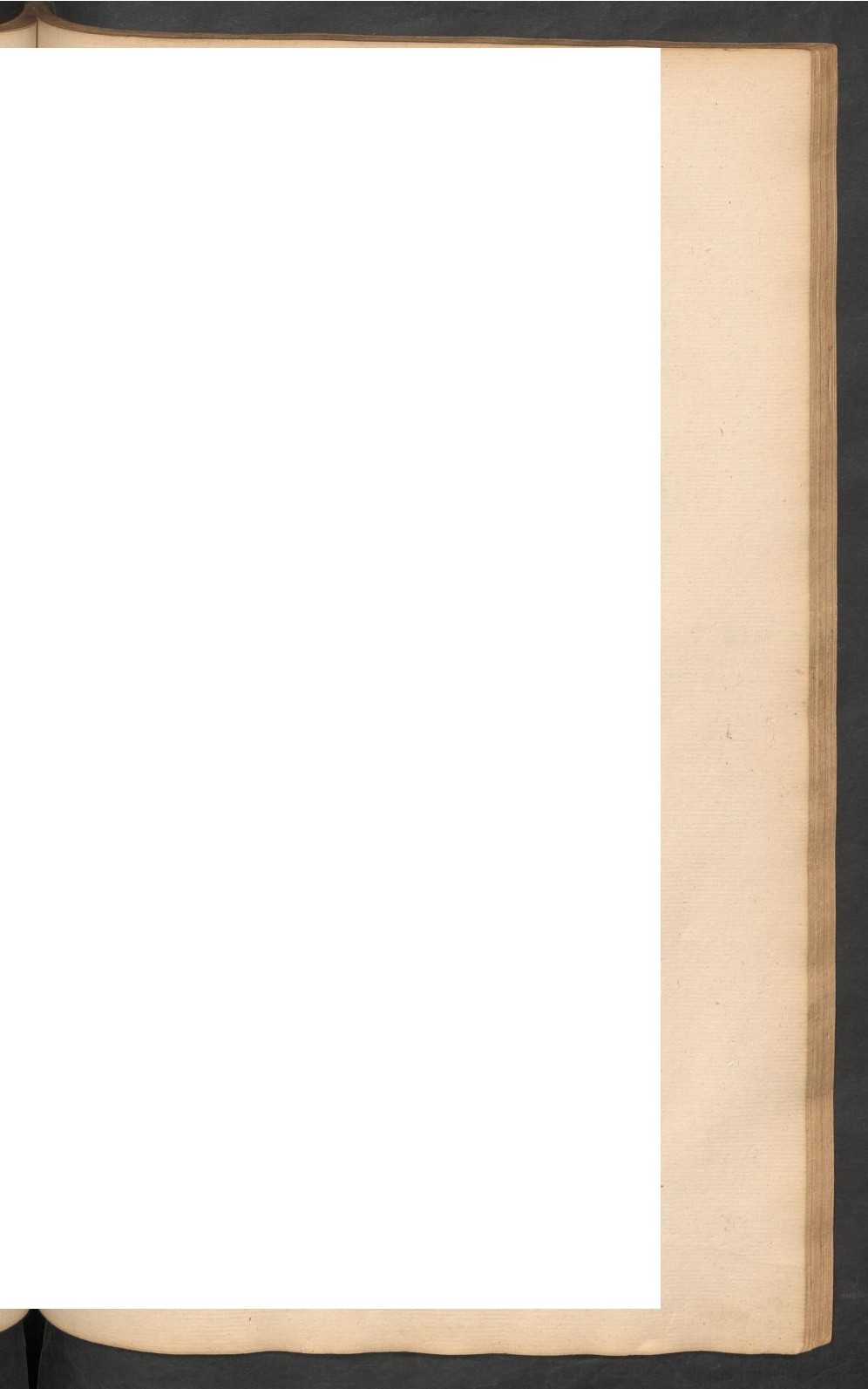 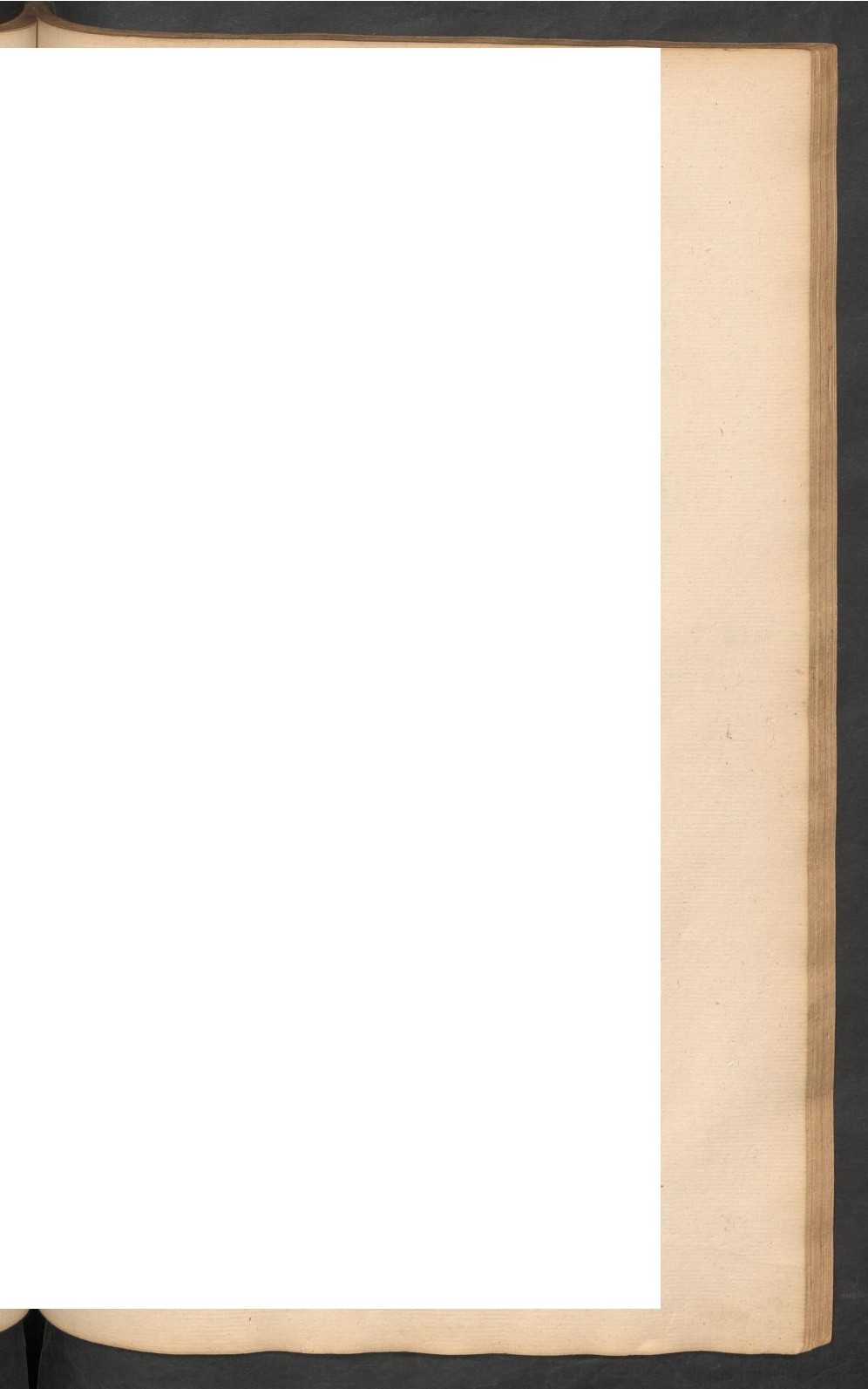 l-rs afpecl: is the pro!lilos, and has half columns in the walls of the cei'l in the part with:..-t, hat accompany  thole of th  portico, and  have the fame ornaments.  Hence to thofe that d:C"' it  in flank, it  affords. the· peel:of the_alato a torno.  The  intercolumniarionsare of  tw? r ;1e11 tersand a quarter, fo that its manner JS the fiJlilos. The pavement of the temple JS1:,'\td from  the ground  fix foot and  an  half,  and  one afcends  to it  by fteps,  to  which the0:dcn  1_ents,  which fupport  the whole fabric  form  a  poggio.	The	columns are  of the  Ionic er.	The bafe is Attic, although it feems  that  it  ought  to  have  been  Ionic, as  well asBb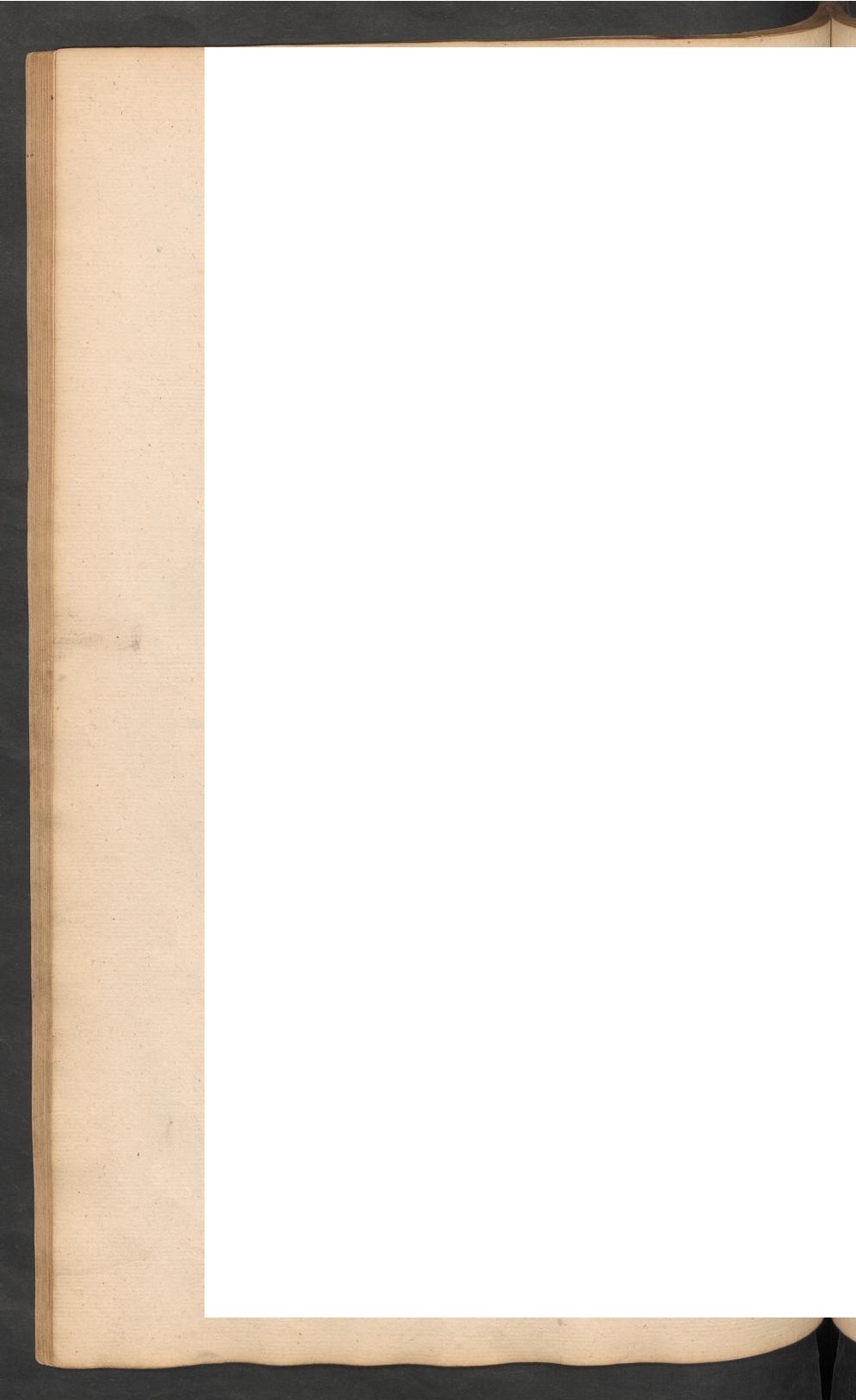 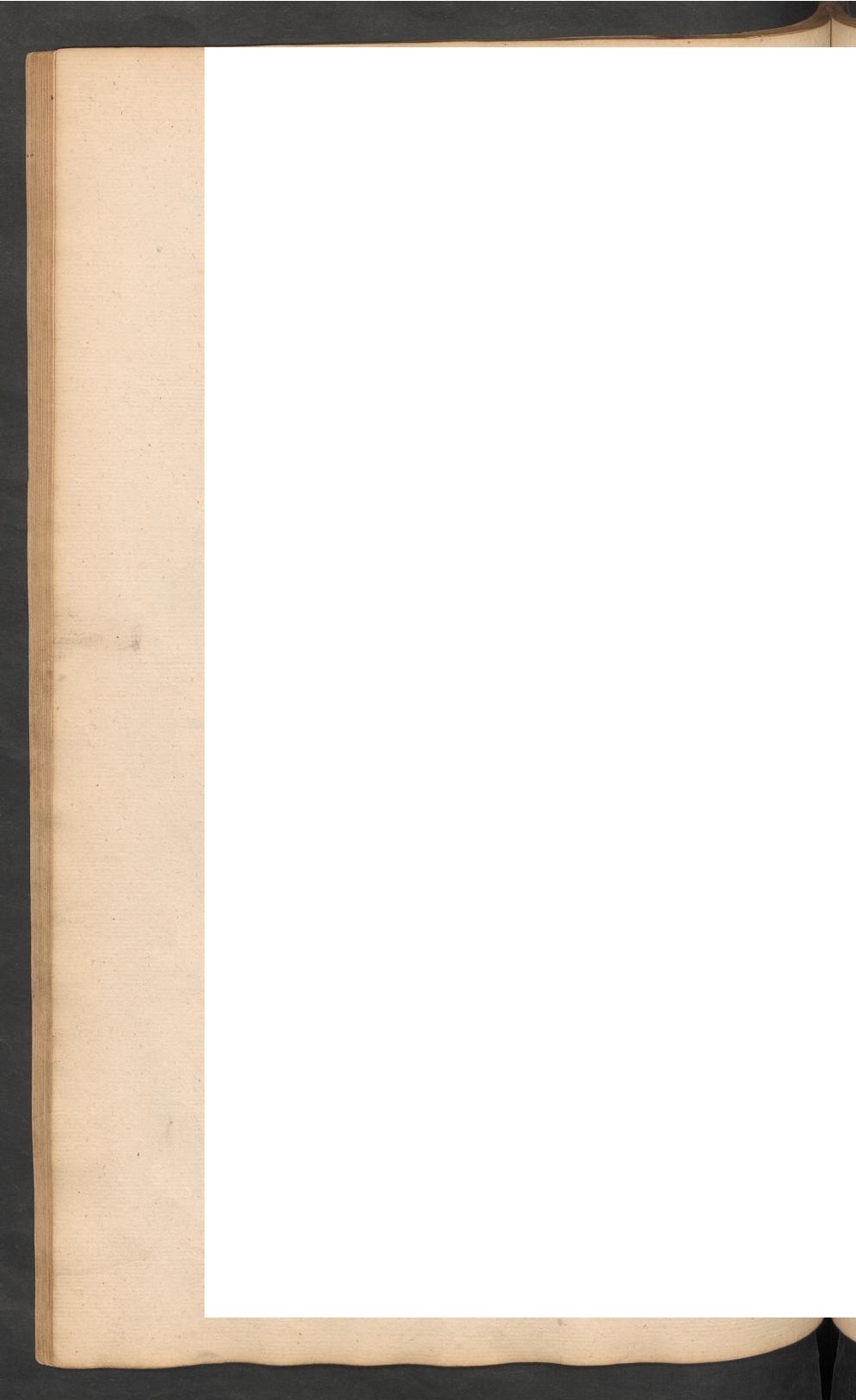 94	F  O U ll	H	B O O K.the capitlll. Jt is not, however, found in  any edifice,  that  the  ancients  made  ufc:  of  the Ionic, defcribed by  V1T1tuv1us.  The  columns  are  fluted,  andfhave  twenty  four cha els. The voluta·s of the capital are oval; and the  capitals  that  are  in  the  angles  of the  portico, and of the temple, make a front two ways : which I do  not remember  to  have  feen  any where e!Ce. But becau(e it has appeared to me a beautiful and gr.iceful  invention,  I  have made ufe of it in many fabrics ; and how it is made, will appear in  the  defign.  The  o ­  naments of the door of the temple are very beautiful, and in bea,utiful proportion. All this temple is made of peperino, and is covered with Jlucco.I HAVE made three plates of it.Plate 31.	JN the full: isthe plan with fome ornamen .H, the ba(e	}I, the dala	of the bafemmts that fupport the whok fabric.K, tbe ci111aciumL, the bafa efthe columns upon the bafement.F, the ornaments of the door.G, the fcro/1ef the /aid do01· in front.Plate 32•	IN the fecond is the front of the temple.M, the architrave, the frize, and the cornice.0,	the JrontP, the plan	· IQ,	the	j!ank	the capita •R, the /heft without the '/JolutaPlate 33.	IN the third is the flank of the temple.M, part oj the frize, that goes with thofl car'vi'ngs rw11d the whole temple.S, the plan of the angular capitals, by which it may eojly be /mQWn	they 11rt 11be made,CH	A  P.	XIV.•Of the temple of VE sTA,OLL OW I NG the bank along the Tyber, near the laid temple is found another round temple,  which  is at  prefent  called St.  Stefmw.	They Jay that it was built by N11 fJ Pol',/IPJL 1us, aod dedicated to the goddefs VESTA; and he  would have it  of a  round forlllfin  refemblance of  the element of  the earth,  by which  human  generation  is fubfifted,  and 0·w hich they fay that VESTA was the goddefs.THis temple isof the  Corinthian order.  The   intereolumniations arc of  one   diameter  and n  half.  The   col mns  with  the   bafe and   capital,   ate  eleven  tefl:e  in length.   (By a   te:: 1s underftood the diameter of the foot of the colum11 as has been faid elfewhere.) 1 .bafes are without occolo or  dado ;  b t  the  ftep where n they  refi,  fcrves  for  it,  w}uch done by the archttecl: who ordered 1t, that the entrance into the portico mi<1ht be le incumbered,  the  manner being thick of columns.	"'T e E cella, computing alfo the thicknefs of the walls, has as much in diameter as J1e columns are long.T ll  E capitals are carved in the  manner  of olive  leaves.	The	cornice is not to be  fee but it  has  been added by  me  in tbe  defign.	Under the foflit of the portico there are beautiful compartments.	The door and the windows have very beautiful and plain orta, ments.	Under the portico, and in the inward part of the temple, there are ciinacia's well fupport  the   windows,  and .go   quit round,  affording the  afped: of  a bafement, up0n	:irt, the	wall is  founded,  and  upon  which  refts  the  tribuna.		This wall in the outward Pth 'F  O  U  R T  H	B O O K.	95!hat is, under the portico, is difiingui!hed from the cornice  by fquares up to  the fof.fti;     and Jn the inward part it is poli/hed, and has a cornice even with that Qf the portico's, which fupport the tcibuoa.OF this temple I have made three pl;ites. IN the firft is defigned the plan.IN the fccond the elevation, as well of the part without, as of that within.Plate 3+• Plate 35,IN the third are the particular members.A, is the bafe if the col11111ns.B, is the capital.C, the architra'IJI!, the frize, and the cornice.D, the ornaments if the t/oor.E, the prnaments if tbrwinlWIVI.CH	A	P.F, the outfide little cornice round the eel/a, from which the jiJ11(1res egi11.G, the inward little Cflrnice, upon which isthe fag/io's ef the windvzvs.H, the1oflit of the portico.xv.Plate 36.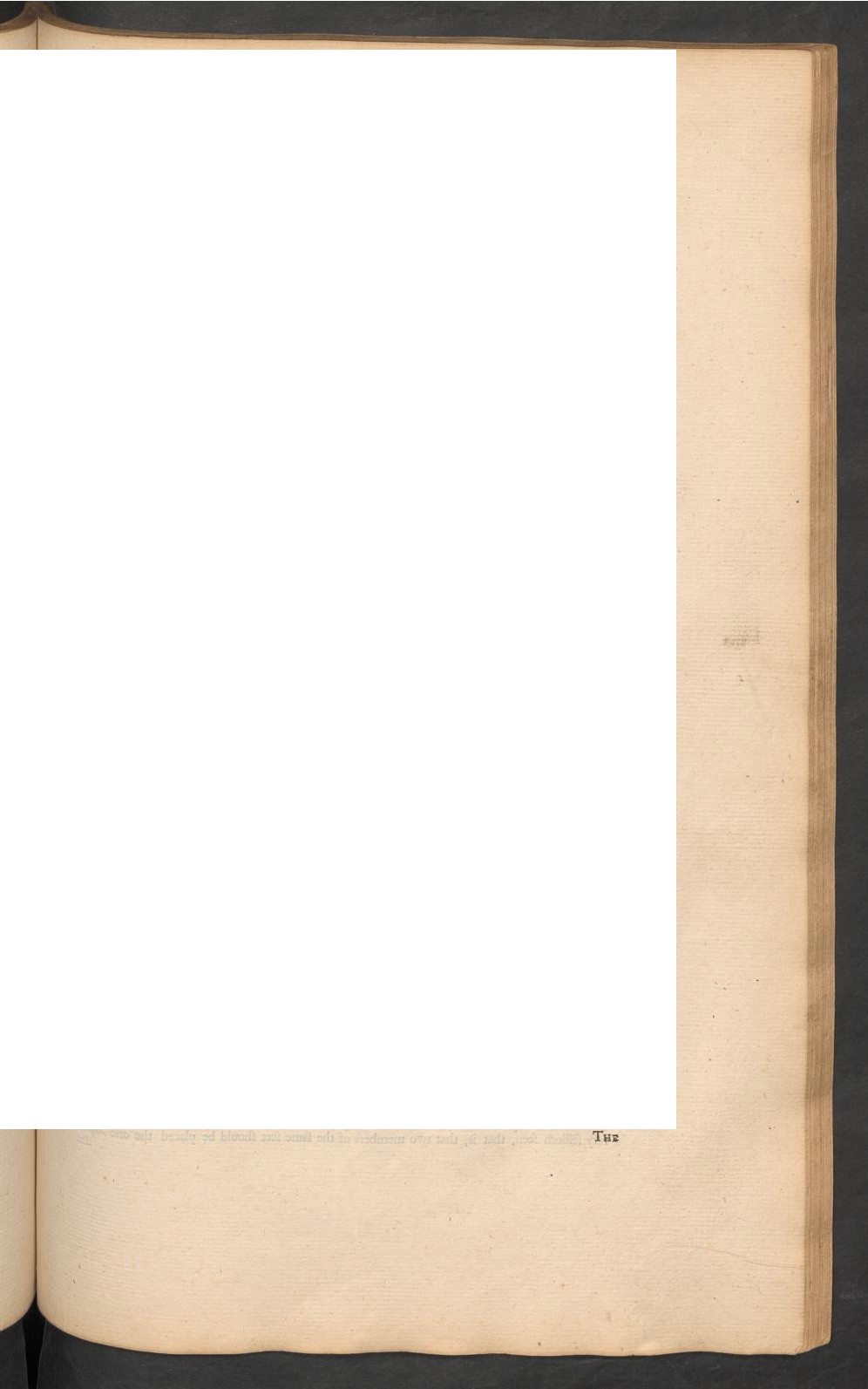 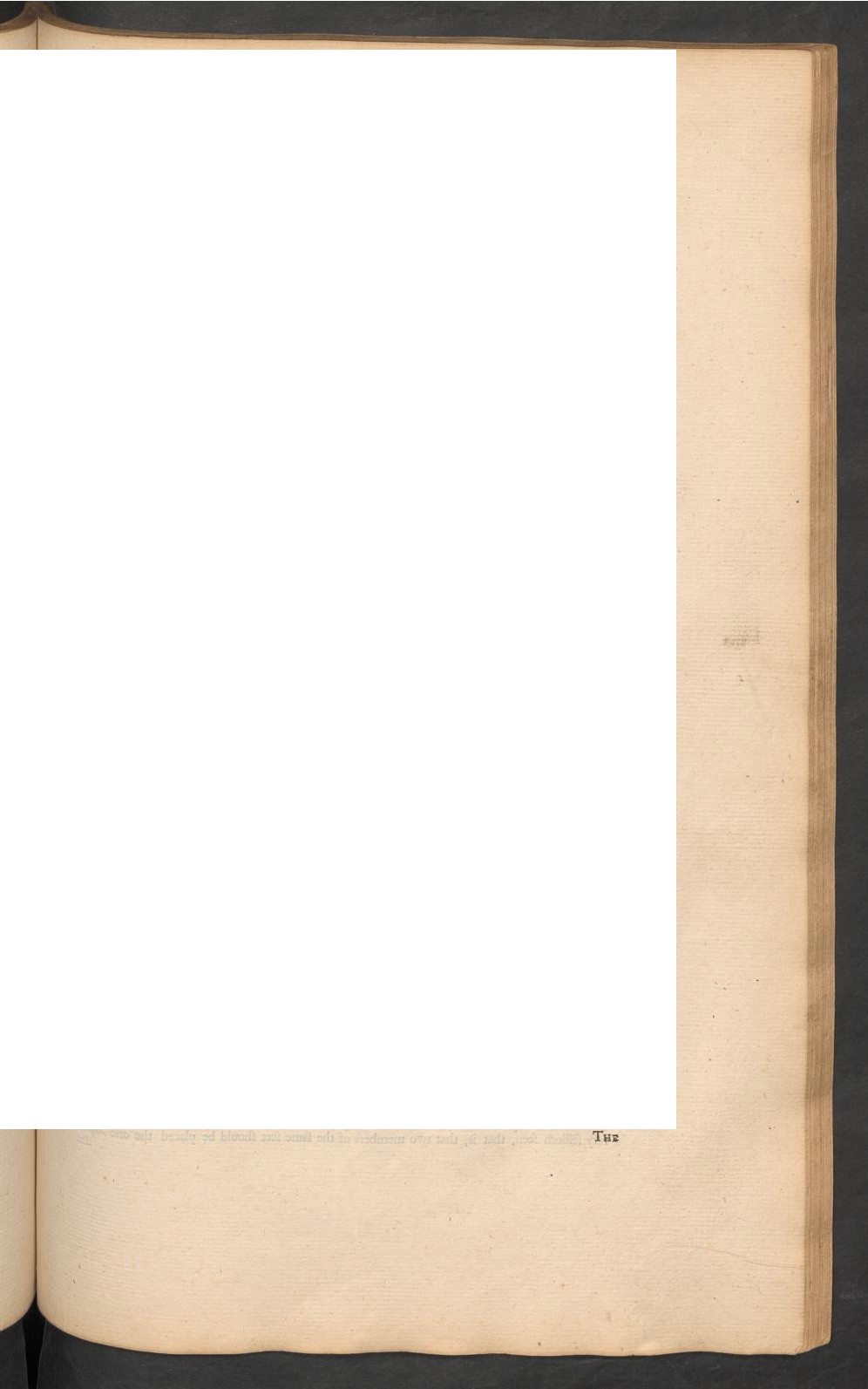 Of the temple of MARS,T the Piazza  vulgarly called  de i Preti, which is  found in  going from  the Rotondato the column of AN'roiuNus,  the remains of the following temple are to be feenJWhich according tei fome, was built by the Emperor ANTON IN us, and dedicated to the God MARS,ITs afpecl: is the alato a torll(J. The manner is thick of columns. The intercolam­ niations are one diameter and an ha!( The portico's round it are fo much broader than an intercolumniation, as. the projedions of the anti projecl: from the remainder of  the  walls. The columns are of the Corinthian order. The bafe is Attick and bas a baftoncino under the cimbia of the column. The cimbia, or lifiello, is very fmall, and fucceeds thus very graceful. lt is made fo !inall always when it is joined with a bafioncino over the torus of the bafe. It isalfo called a bafione, becaufe there is nodanger of its breaknig.·Tae capital is carved after the manner of olive leaves, and is very well contrived. The architrave, inO:ead of an intavolato, has an half ovolo, and over it a cavctto; and the ca­ Vetto has very beautiful intaglio's, and  are different from  tbofe of the  temple of PsACE, a 11dof the temple which we have faid was on Monte i,-inale, dedicated to JuPITER.TR£  frize projecls out one eighth part of its height,  and  is (welled in the middle.	Ther0   niee has its modiglion fquare, and over that the gocciolatoio, and lias nodentello, which Vr­:Ruv I us fays ought to  be  made  as often  as  modiglions are ufed;	that  rule,	however,is to be·fee11obferved  in very few antient edific .OvER the cornice in  the 1idcs of  the temple,	there is  a finaU cornice,	perpendicular to e front of the modiglions, and was made to place ftatues oo, that th<;y mjo-ht all beentirely feen, and that their legs and f<;et might not be hid by the  projefri n of the Cornice.l	the inward part of the p<>rtico th«re isan architrave of the fame height of that ithoat, tleit IS difforent  in  this,  that 1t has three fafcia•s.	The  members   that divide one fufc,a from tffcr fafcia is alfo carved with leaves.	Befidcs tbi$, inft ad of an intavolato, it has a fufa1olo i•cr a gala diritta, worked very delicately in foliage.	This architrave fopports the vaults of ie Portico's.	The architrave, fn e, and the cernice, are one of the five p,arts, and an half, tw(l elevenths of the length of the columns; and althoug!i they are lefs th n a fifth part,ey ncverthelefs admirably fucceed, and with much grace.F  O  U  R T  II	B O O K.T»E walls in the outward part are of peperino, and within the temple there are other wallsof baked ftone, that they might be the better able to fupport the vault, which  was made with beautiful fquares wrought with ftucco.THESE walls are coated with marble and there were niches and columns round the!U for ornament. ·ALMOST a whole flank of this temple is to be feen; I have however endeavoured to re• prefcnt it whole, by means of what I could collect from its ruins, and from the do&inc: ofVrTJlUVIUS: and therefore have made five plates of it.Plate 37.	IN the firft I have de!igned the plan.Plate 38.	IN the fecond the elevation of the front forwards. Plate 39·	IN the third one part of the fide without.Plate 40.	IN the fourth one partof the /ide of the portico, and of the temple within.Plate 4. 1IN the fifth are tl1e ornaments of the portico.A, the bafe.B, the capital.C, the architrave.D, the frize.E, the cornice.F, the final/ cornice, upon which the jla-tues oere placed.G, the ftflit of the architrave between dotcolumns.H,		the architrave in the inward part of ttt porth·o, which fapports the vault.CH	A P.	XVI.Of tbe Bapti.fterium of Co N s TANT rNE.H defigns that follow re of the !3apti/leriu"': of <;o NS,T A NT JNE, which isat I: Gwuanni Lateran .  Thrs temple, m my oprruon, 1s modern work, made of  the  ru111>of antient edifices; but becaufe it is a beautiful invention, and has the ornaments well carv'd, and with various manners of iotaglia's, of which an architell: may upon feveral occafions make ufe; it  appeared to me fit to be placed among the ancient,  and the rather,  becaufe it  is by ever/body efteemcd to be fo.Tu E columns are of pcrphyry, and of the Compofite order. The b:ue is compofed of Attic and of the Ionic; having  two  bafton  of  Attic,  and  the  two  cavcttoes  of th,e Ionic. Bnt inftead of  two aftragals  or  tondino's,  which are made  between  the cavettO• in the Ionic, this has only one, which occupies that fpace which the two lhould take up,ALL  thefe  members are  beautifully  wrought,   and  have moll: beautiful intaglia's.	tJ1'°11 the bafes of the loggia there are foliages, that fupport the lbafts  of  the  columns;  which worthy of notice.	And the judgment of that architell: is to be praifed,  who  underftood  e well to accommodate them (the {hafts of the columns not having as much length as wasr quilite} without taking from the work any part of its beauty and majefty.I HA VE alfo m de \lfe of  th is  invention. in  the  columns  that  I  have  put  for an  orname to the door of the church of S.Gi ,-gio Maggi(d'e in 'f"enice, which did not hold out :iclength as far as  was requifite ;  and  are  of fo  beautiful marble,  that  they could  not    10 d  left out of the work. he capital is compofed of the Ionic and Corinthian, the ,neeof which has been mentioned in the firll: book, and they have acanthus' leaves.TH£  architrave  is beautifully carved.	Its cimacium has, inftead of the fularolo, and over it a half ovolo.0o-ola reverfa, 'THE frize is plain.	The  cornice has two gola diritta's,  the  one  upon the other,a	eh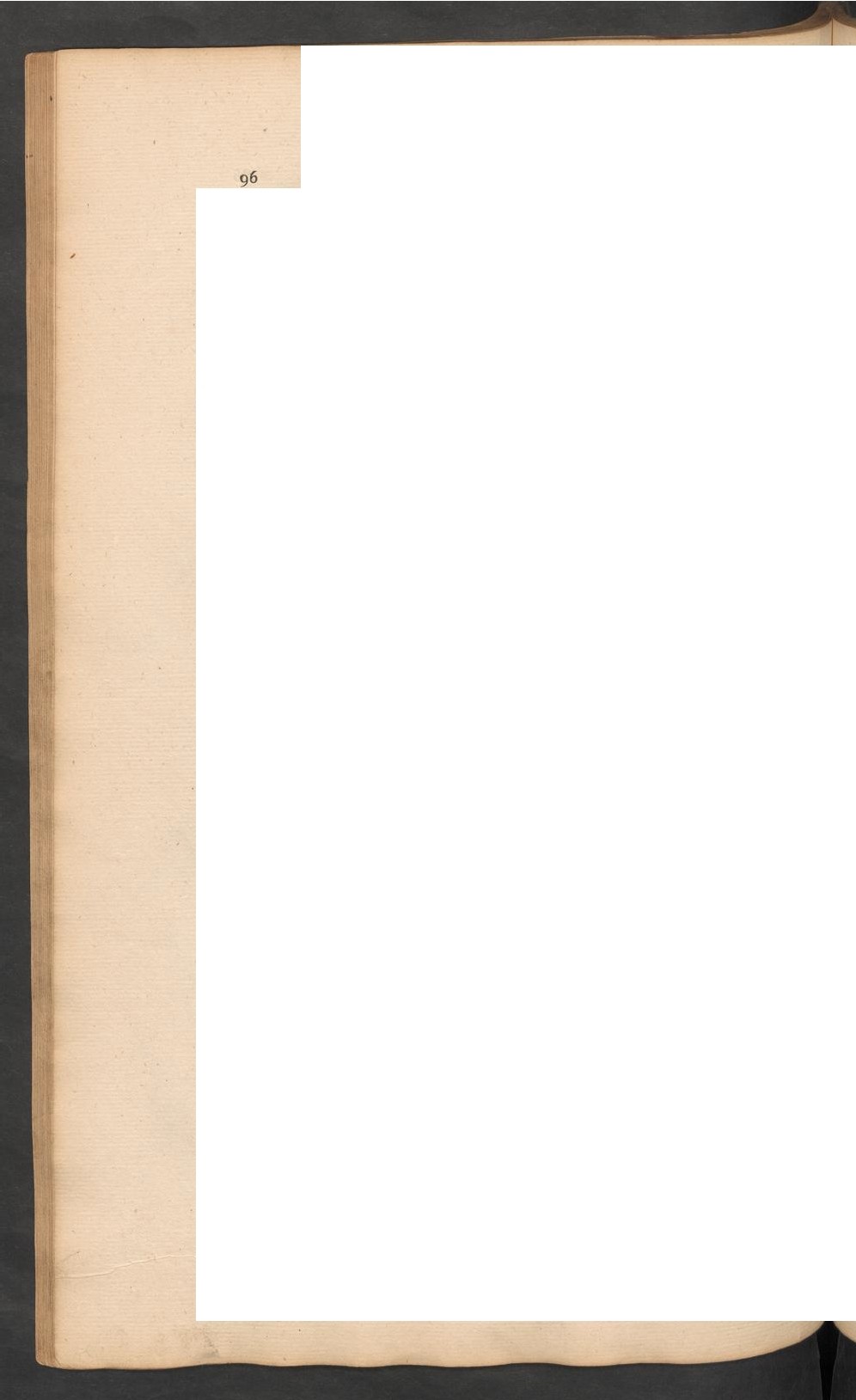 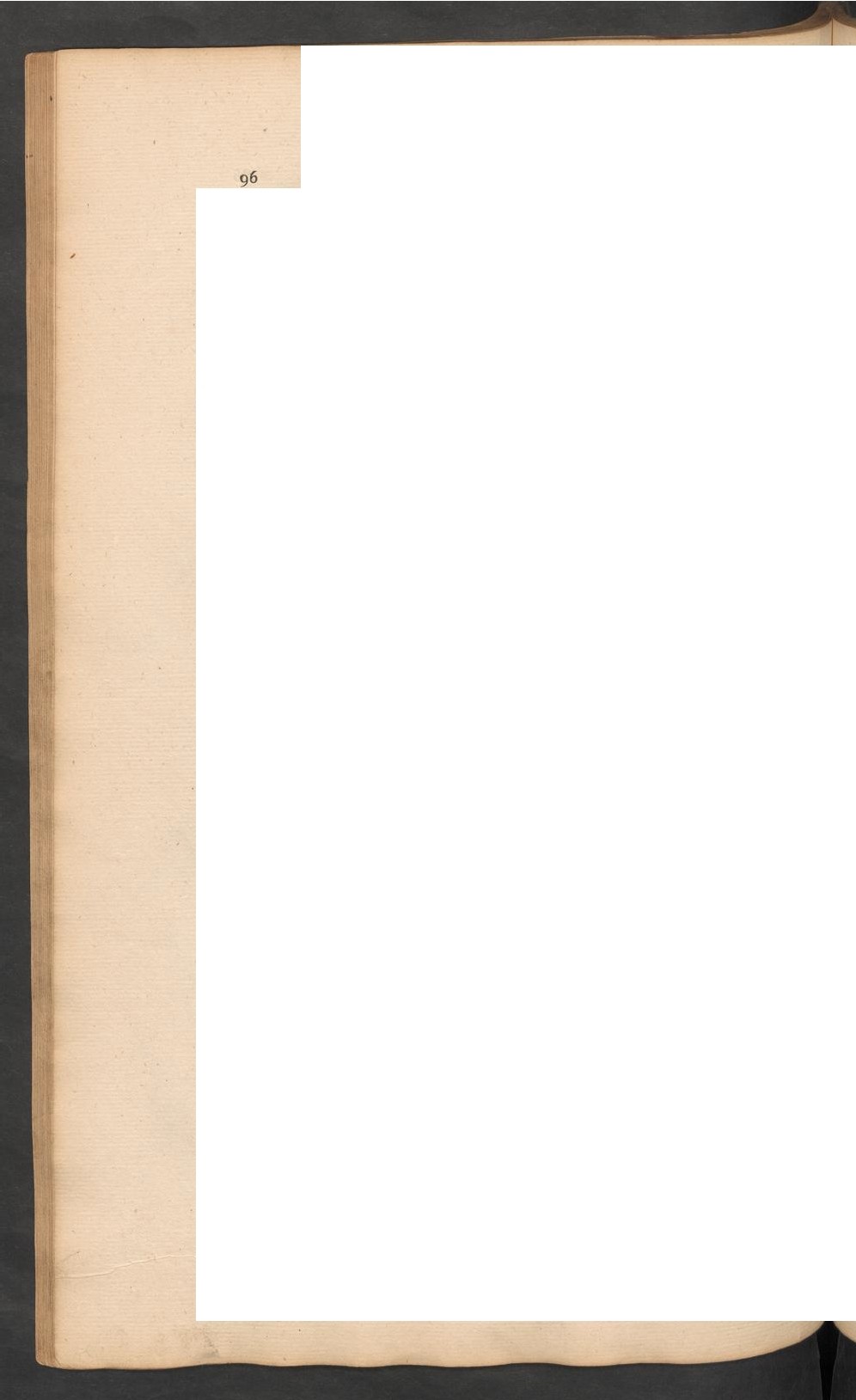 very feldom  leen,  that  is, that two members of  the fame fort ihould  be  placed   the one LlftlF  O  U R T	H	B O O K.	97the other,   without  any  other  member   between  except  the li'1:ello or gradetto.	Over thefe gola's there is a dentello, and then the gocciolatoio with the intavolato; and !aft of all,t he gola diritta : fo that in this cornice the architecl: obferved  not  to  make  modiglions,  by'  lllaking dentels in it.OF this temple I have made two plates._IN_ the	fufl: is defigned  the   plan and  the  elevation,  as  well of  the	part without, as that Plate4 2.'IV1th1n.1N the fecond are the particular members.A, thebafe.B, the capital.C, the orcbitrl('.Jt, frize and the cornice.D, the faflit of' the architrave between Me co/11m11 and the other.E, the foot divided into twef-ve inches..CH	A	P.	XVII.Of  the  tetnple of BR	AM   A NT E,AFTER Lhe grandeur of the Roman empire began to decline, through the continual inundations of the Barbarians, architecl:ure, as well as all the other arts and fciences,left its firfi beauty and elegance, and grew gradually worfe, till there fcarce  remained  any  lllcmory of beautiful proportions, and of  the  ornamented  manner  of  building,  and  it  wa reduced to the lo wcfr pitch that could be.. Bo,:, becaufe (all human t gs being_ in it perpetual  mot ion)  it  happens that  they  at one  t1rne nfc to the {umm1t of their perfechon,  and  at  another  fall  to  the  extremity  of  im­ Perfecl:ion ;  arcbitecl:ure  in  the  times  of  our   fathers  and  grandfathers,   breaking  out   of   the d arknefs in which it had  been for a  long  time  as it  were  buried,  began  to lhew  itfelf  once lllore to the world.THEREFORE   under the   pontificate  of  pope JULIUS,  BRAMANTE,	a moll: exce!le!lt m:ui, nd an  obferver of ancient edifices,  made  moft  beautiful  .fubrics  in  Rmre;  and after  him fo llowed MICHEL' ANGELO BuoNARoTr, JACOBI SANSOV /NO, BALDASSAR DA SIENA,.a*To 10 DA SaN	GALLO,  Mien-EL   DA  SAN  M 1cHELE,   SEBASTIAN   SERL10,  GEOR­Gio V a sA R / ,	JACOBO   BAROZZIO  DA  V 1c NOI.A,   and the Cavalier	L10NE;	of whomnJerfnl .fubrics are   t'o be  feen  in   Rome, in   Flo·m,cities of Italy.ce, in P'mi,·e, in Milan, and in otherBl!Srt>Es which,  moil: of  them  have  been at  the  fame time excellent painters and  fculptors, as 'Well as writers; and fomc of thefe are 11:ill living, together  with  Come  others  whom  I  do llot name, to avoid being tedious. But to return to our fobjett.S_111c11 BRAMANTE was the firfl: who brought good, and· beautiful architecture to light, Which fi-om the time of the anticnts had been bid ; for feveral reafons it feemed to  me  fit, bar_ his works fl1ould have a place among the ancients: I have therefore placed the fol-0W1ng tem ple,  diretled by  him, llpon  the  Monte J_,mh1Jh,  in  th is  book.   And  bccaufe itYa made u. commemoration  of  St. PETER  tl-.e Apofile,   who  they  fay was  crucified there,11s1called St. Pietro Martirio.th 'I' ins temple is of  Doric work,  both  within and  without.	The columns are  of  graoate, e	bafes and the capitals of marble, the remainder is allof pietra tiburtina.l	l! AVE  made  two platesof it. l		the firfl: is the plaD.l  N	the fecond is the elevation of both the outfide and in.Pfate 44.Plate 45.Cc	CH	A P.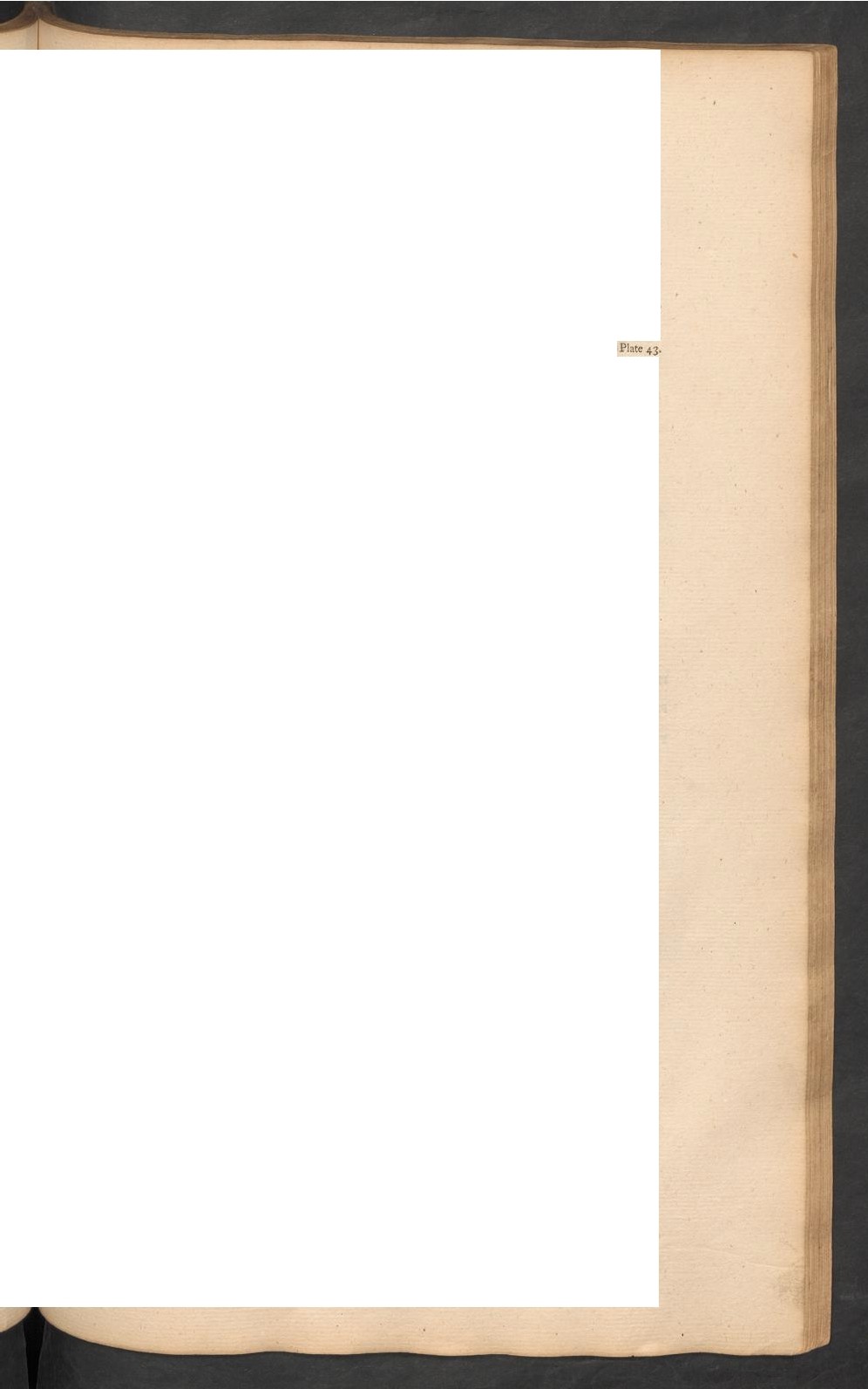 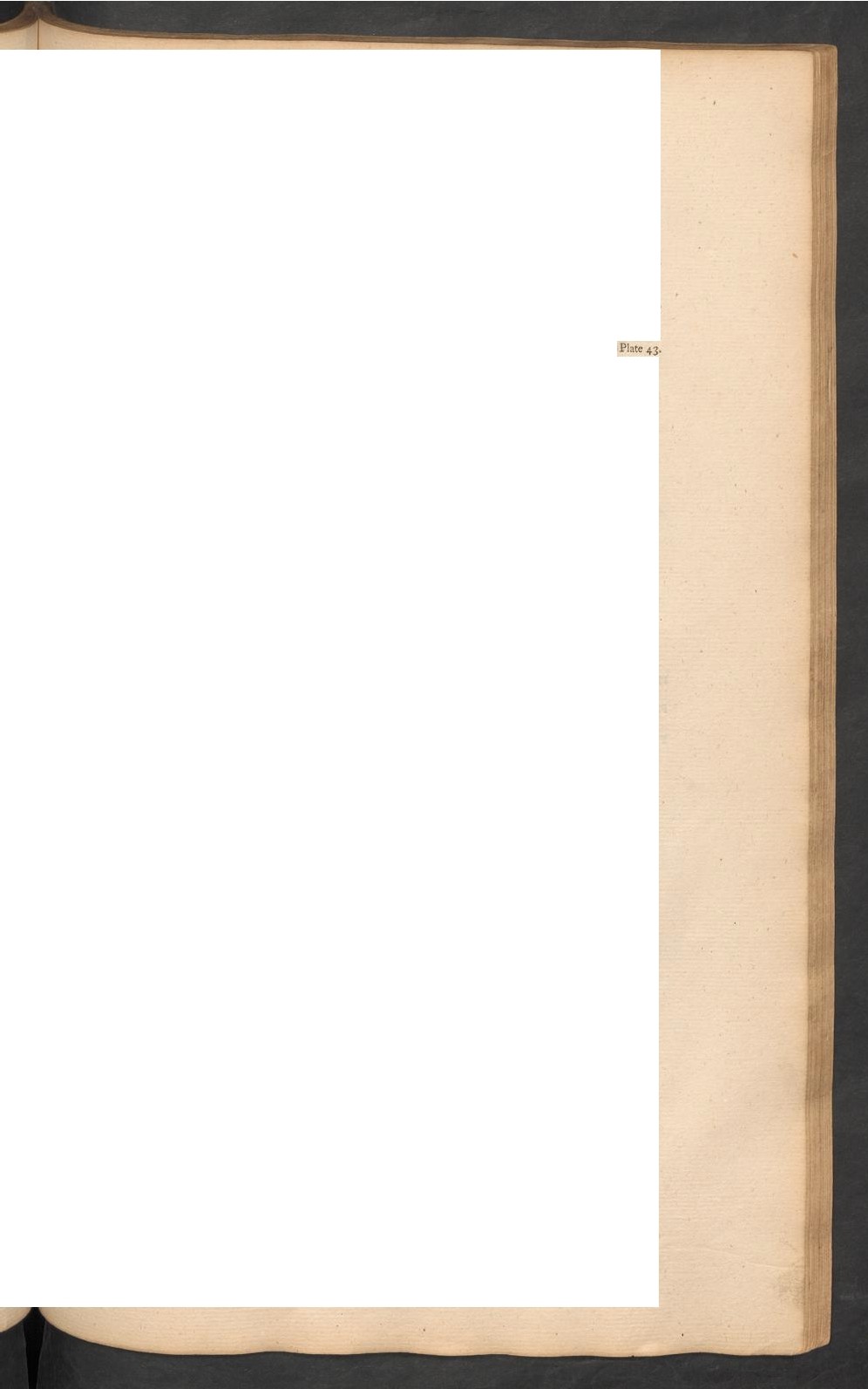 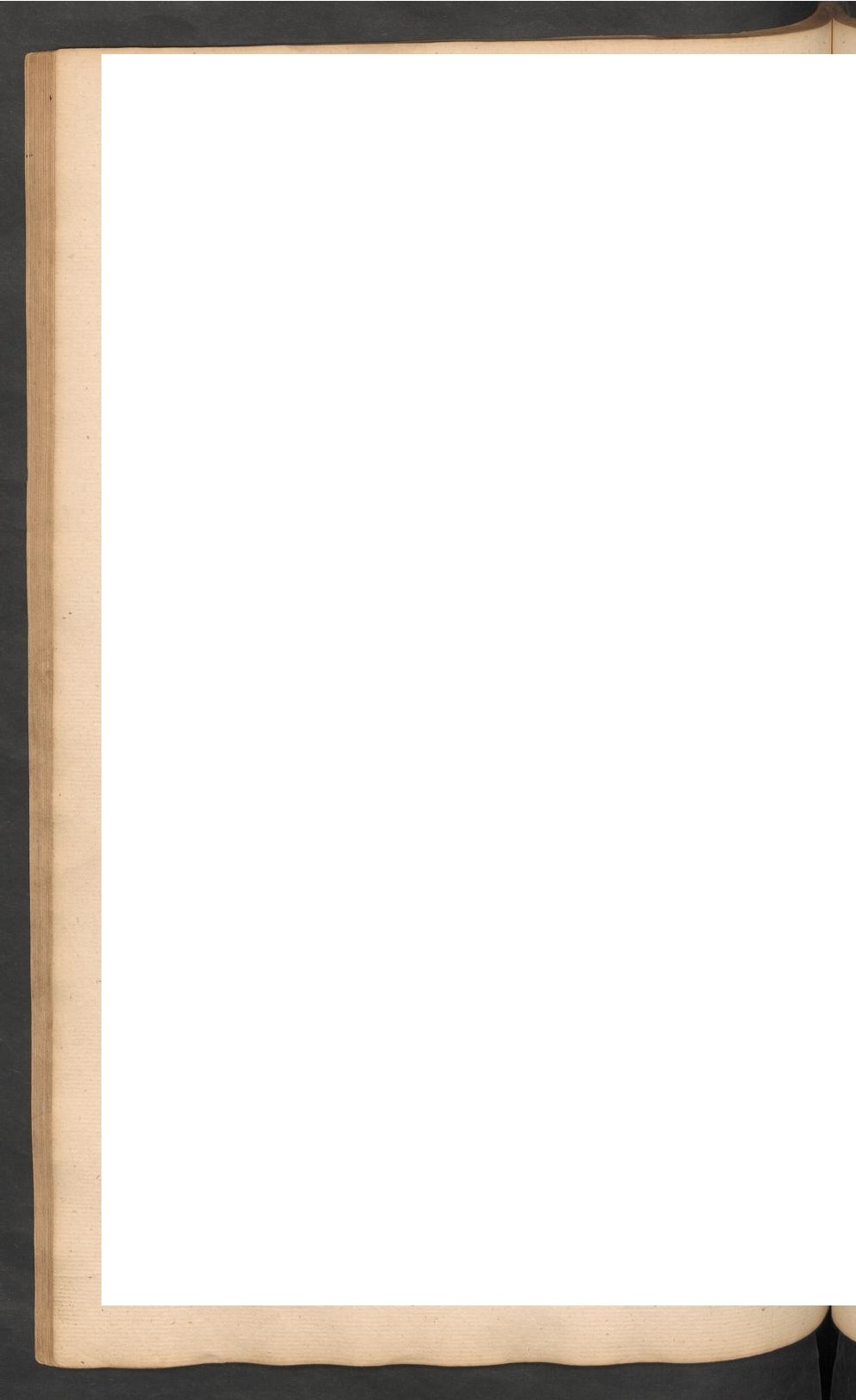 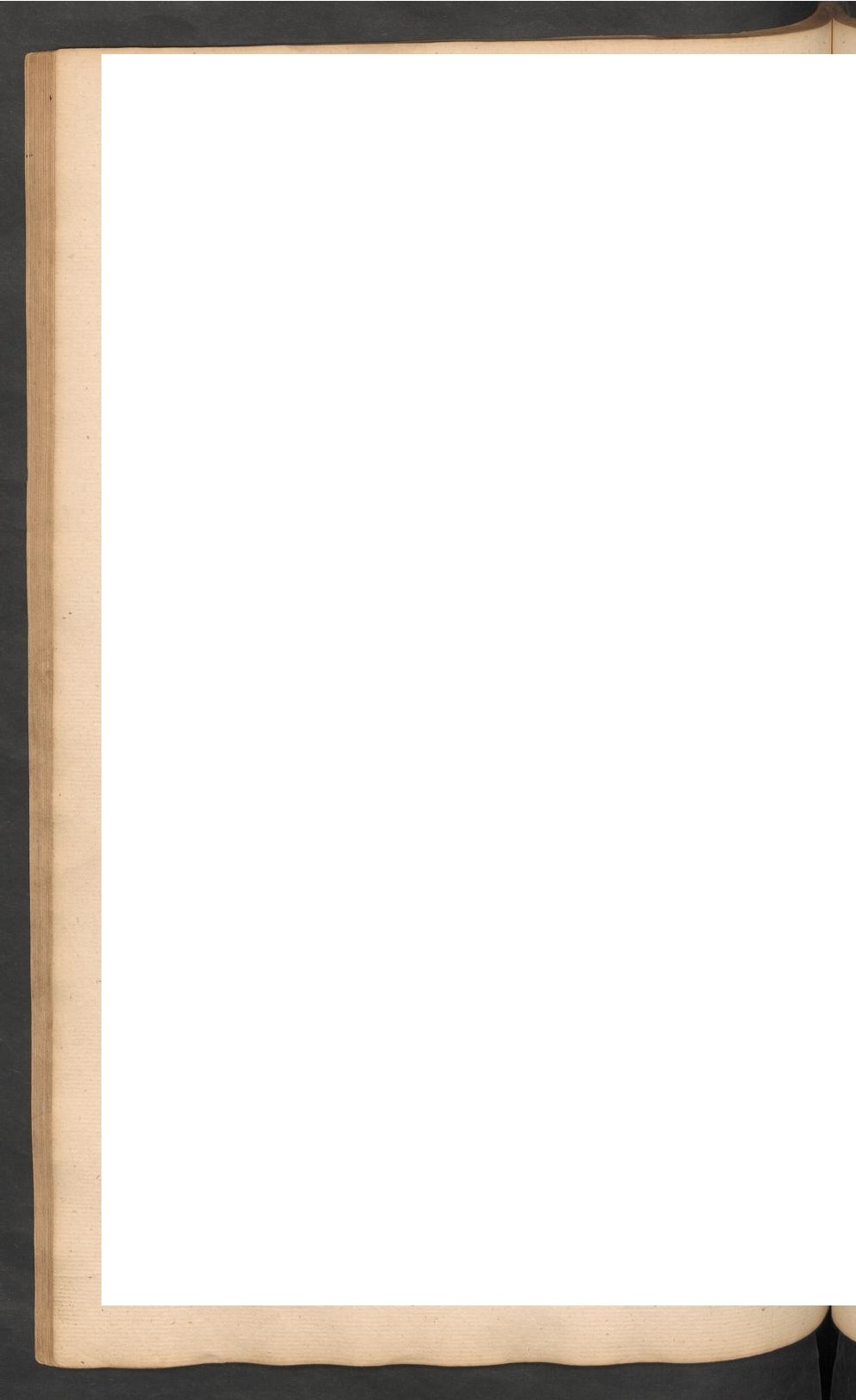 •98	F  O  U R. T  H	B O O K.C  H A P.	xvn1:Of the temple ef JuPITER STATOR,BET W E E N the Canrpi,wg/io and the Palatino, near the Fbro Romano, three columrtS are to be feen of the Corinthian order, which were, according to fome, on the flankof  the  temple of  VuLCAt-r,  a,,d according  to  others,  of  the  temple  of  Ro MU  Lu s.  There are not wanting  fome who lay they were  of  the  temple  of  JuPITER  STATOR.    And   I   am of opinion that this temple was vowed by ROMULUS when the Sabines, having  by  treachery taken the Campidoglio, and the Rocca, were going towards the palace in a vicl:oriou s manner.THERE have been others whe have a!ferted that thefe columns, together  with  thofe  that are under the Campidoglio, were partof a bridge, that CAL I GuLA made to pafs from the Palati110 to the Campidoglio: which opinion is known' tt> be far from truth, becaufe, by the ornament$, om: foes that thefe columns were of two different edifices, and  becaufe the bridge that C,1,r..1GUL11 made was of wood, and palfed acrofs the Forum R1m1anum.BuT to returo to our purpofe, whatever temple  thefe  columns  belonged  to,  I- have  not feen  any better work,  or  more delicately  wrought		All the members have a moll: beaurl!"ol form, and are  very well underftood.	I believe that the afped: of this temple was the penp­ tcros, tl1at is, winged round, and the manner of the picnoll:ilos. It had eight columns in tbf fronts,  and fifteen in the fides,  reckoning  tbofe of  t'he  angles.	The	bafcs arc	compofed o the  Attic,  and of the  Ionic.	The capitals are worthy of confideration for the beautiful iJl­ veotion of    the  intaglio's  made  in the  abaco.	The	archltrave, the frize,  and  the  coroice  are the fourth part of the  length  of the columns.		The cornice alone is fomewhat Jefs in height than the architrave and frize together, which is what I have not feen in other temples,01' this temple I have made three plates,Plate 46.	IN the fidl: is the elevatron of the front.Plate 47.	IN the fecond is defigned the plan.]'late 4s.	IN the third the particular members.11., tbe bafa.B, the capital.C, the architrave, the frize and the cornice.D, is part of the fqffit of the architrave between the colu11111s.CH	A	P.	XIX.0 f the temple ef Ju	PIT	E R,	the Thunderer.T the foot of the Campidoglio fome vefiigia of the following temple are to be (een,which Come fay was that of J11PrTE the Thunderer, and that it was built by A t1Glf 5' Tus, for the d nger that he efcaped when, m the Cantabrian war, in a voyage that he 1113d by night, the htte wherein he was, was ll:ruck with lightning, by which a fervaot who blefore  was killed,  without  doing  the  leaft  hurt   to  the  perfon of  AuG11sTus.	Of	wh1cl1.tha Iittle  doubt,  becau!e   the  ornaments  there to  be  feen,   are  wrought  moll:  delic.1tely Wel moll: beautiful intaglio's.	And it is manifeft, that in the time of AuGusTus the works \\I made   more folid ;	as may be feen in the portico of Santa Maria Ritimda, built by AGRIPPA,  which  is very funple,   and  alfo in  other  edifices.  Some  would  have it,  that	e columns that are there, were of the  bridge which CALIGULA  made;  which  opinion 1  ha juft now lhewn to be entirely falfe,'	', -	....., F	O  U  R  T  H	B O O K;:rHE afp ofthis temple  was  that  which  was caUed  dipteros,  that  is,  doub.iew·in  ged.ft 1s very true,  that in the part towards  the Campidoglio  there was  no  portico.  But  b.),' what J have obfcrvcd in other edifices built near hills, I am apt to believe, that it was in this part lllade as  the  plan  /hews;  that  is,  that it  had  a  very thick  wall,  wh. h  inclofed  the  cella; nd the portico's, and then leavinga little (pace, there wasanother wall, with abutments that went lllto the hi11. Becaufe in foch cafes the ancients made the fuft wall very thick, tl1at the dam_p• lll_ight  not penetrate into the  inward   part  of  the   edificl    and   they  inade  the  other   WallWith abutments,  that it  might   be   the   better  able  to fupport   the  weight  of  the   hilli	andtliey left the faid fpace between the one and  the other  of the  faid  walls,  that  the water whicli fell from  the   bill  might   there   have  a   free courfo,  and  do   no   damage  to the  fabr!c.	The nia_nner of  this temple was the picnoftilos.	The  architrave,  and the  frize  in  the  front  were  irt a    _hue,  that  they might  coetain  the   carving  of the  infcription,	and fome of the letters  are fi!II  there  to be feen.	The ovolo of the cornice  over  the  frize  is different  from any I ha:ve Yet feen, witli this variety, that there is in this cornice  two  forts  of  ovolo's,  very  judicioully lllade.	The  modiglions of  this  cornice  are  fo  difpofed,  that diredly  over   tl1e columns  comes a	plain fpace, and not a modiglion, as in fome other cornices; althotlgh they regularly oughtto be made fo,  that direcHy over the  middle of   the columns   there  ihould come  a modiglio11;And becaufc by the defigns of the temples already mentioned, the reafons for this are alfo comprehended, I have made only two plates of it.IN the Jirft is the plau.A, is the/page bet'II:een fbt f71,v, walls.B, oretheabutmeutsthat gu into. the hill.C, are the /paces between the abutments.IN the feco!ld are the particular members of ilie portico;A, the bafa.B, the capital,C, the architrave, th.- frize, andthe cornice.D, the /'?!fit efthe architrave betwen.the colunms,C  I-I A P.	XX.Of thep	ANT.HEON> n/J'W called tbe Ritonda.MONG all the temples that are to be fcen in Rome, none is more celebrated thanthe Pa11tbeo11, now called the Ritonda, nor that re nains more entire; fince  it  is  to be fcen almoft in its full !late as to the fabric, but finpt  of the  ftatucs,  and  other orna­ lllen1s.C  IT was  built,  according   to   the  opinion  of fome, by  M.  A o  R r PP   A,	about the year of ll1t1sT  14.   but I	believe that the body of  the cemJ,>le was made at the  time of  the  Rpeu  b l ci ;:nd that M. AGRIPPA added to it only ilie portico; which may be apprehended from theWo frontifpicces that are in the front.th l'1t1s temple was ea.lied the  P ntbeon, becaufe after  JuPtTEll, it was c-onfccrated  to ati,	e	gods;  or  perhaps (as others  will  have it}  becallfe   it  is  of  the    figure of   the   world,  thatround; being as much in height from tlie pavement up to the opening, where it receives:ht, as it is in breadtl1 from one wall  to the  other.	As one defoends now to the floor, or velllcnt, fo one formerly afcended by fieps.i  l\t.iONo  the   moft   celebrated   things  ona   reads  that  were   in  the   temple,   there   tvas alind fiatue  of M I NERVA, .  made  by  Par»rAs;   and  another  of  V NIIS,   who had  for   a e  ni  in her ,ear the  half of  that  pearl which  CLEOPATRA  drank after fuppcr  to furpafsi · l\.11-roNY's liberality.	This  part  only  of  this pearl  they fay was  e/teemea  to   be worth,	0 0 0 gold ducats.Plate +?·P' l,te 50.!tt  this temple is  of  the Corinthian •order,	both without, and within.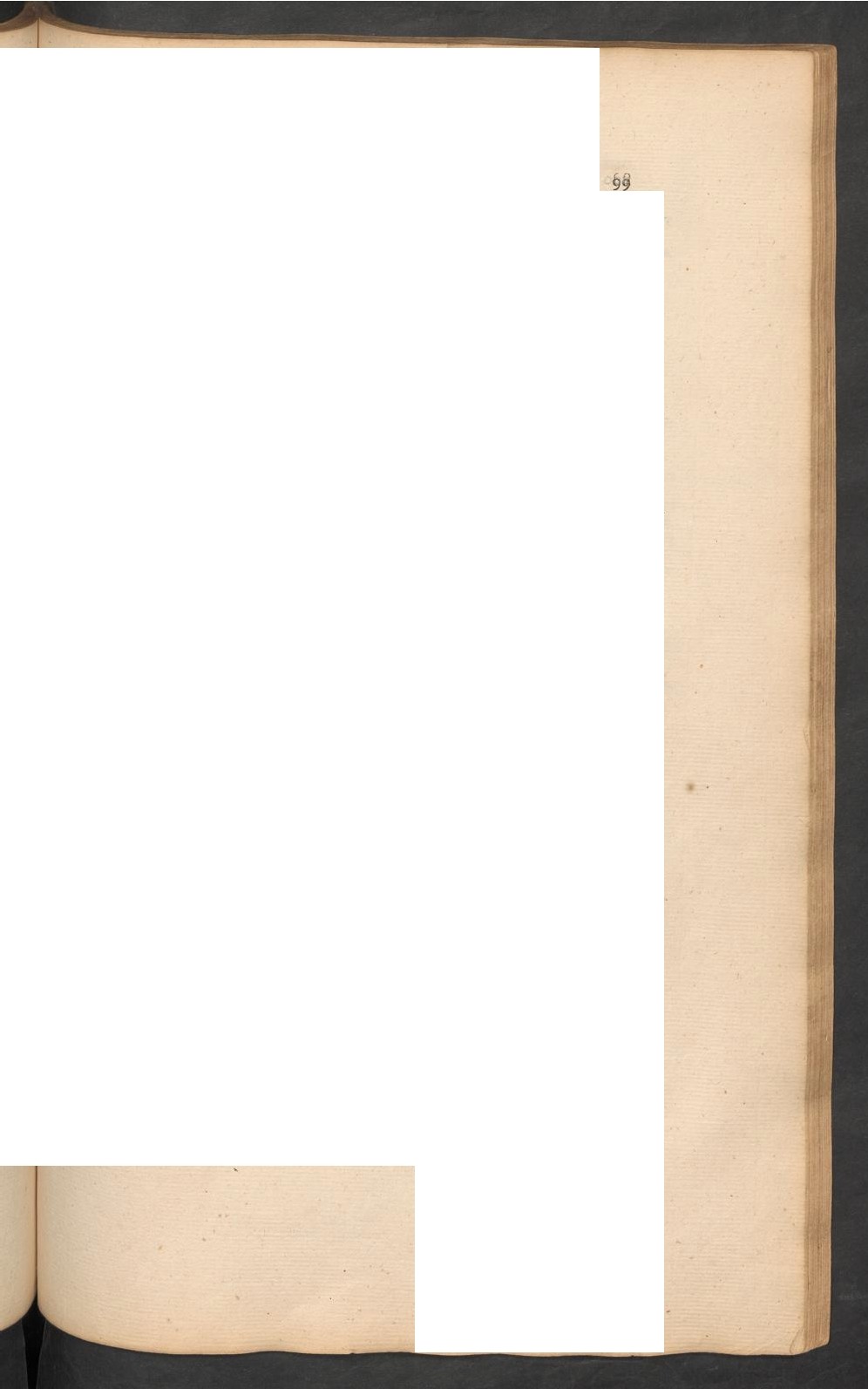 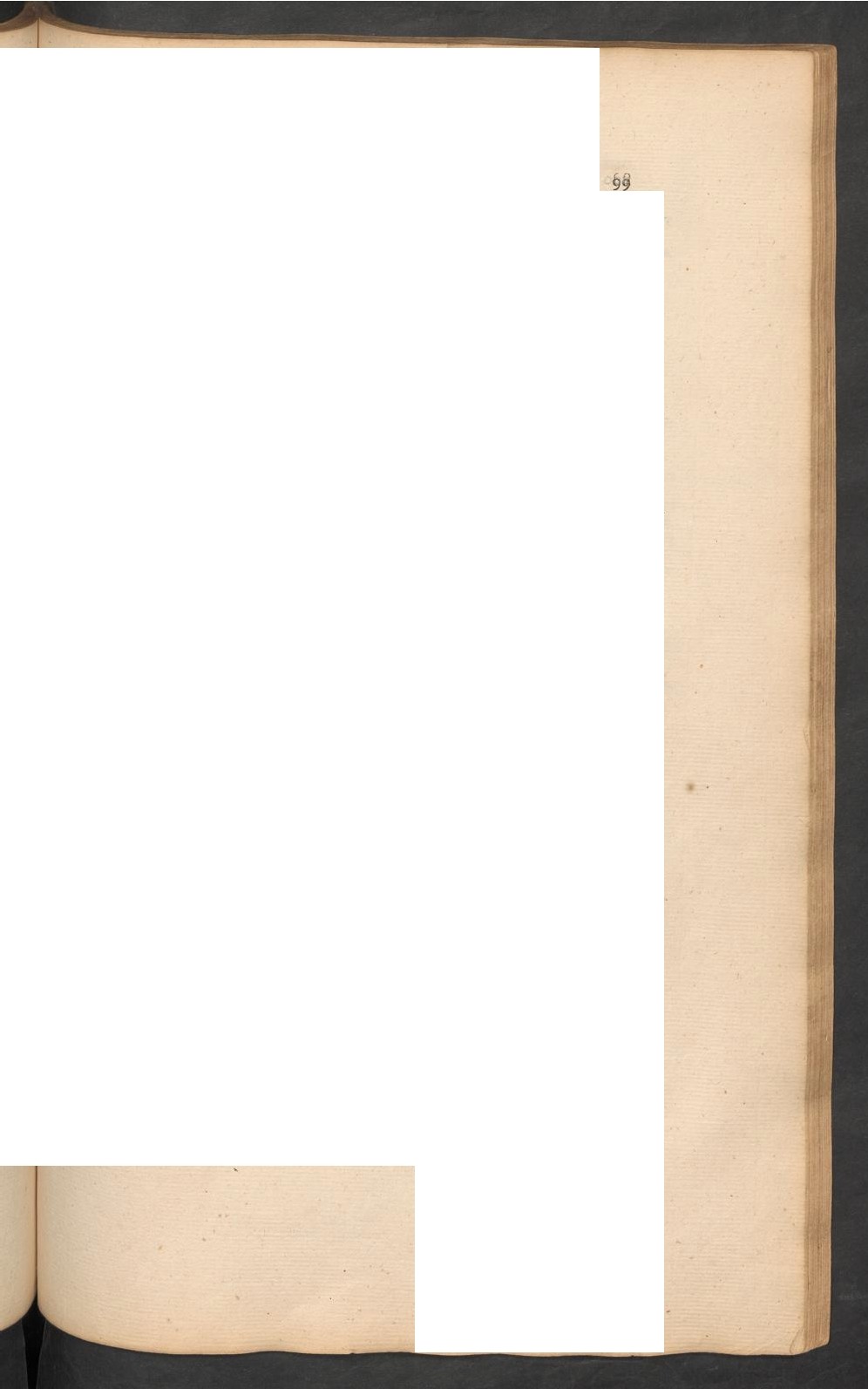 P 0f cd  of  the  Attic,  and of the Ionic.	The capitals are carved in tbe4The	bafcs are manner   of oliveleaves;100	F  O  U  R  T	H	B O O K.leaves the architraves, the frizes, and the cornices have mofr beautiful facoma's·, or modeno's, and are with few intaglio's.IN the thicknefs of the wall that incompaifes the temple, there  are  fome voids  made,  that the earth-quakes may the lefs injure the fabric, and to fave both materials and expence.Ta1S temple has in the fore part a moil: beautiful portico, in  the  frize  of  which  thefe  words are to be read:M. AGRIPPA L. F. COS. III FECIT.UNDERNEATH which, that is, in the fufcia's of the architraves, in finaller letters, thefe other  words are,  which  /hew   that  the   emperors   SEPT IMIUS   SEVER us,   and   M.  AuR ' L I us re!lored it, after it had been confumed by time.IMP. CAES. SEPTIMIVS SEVERVS PIVS PERTINAX ARABICVS PARTHICVS PONTIF. MAX. TRIB. POT.XI. C OS. III. P. P. PRO C O S. E T IMP. CAES. M A R C V S AVRELIVS ANTONINVS PIVS FELIX AVG. TRIB.POT. V. COS. PROCOS. PANTHEVM VETVSTATE·,	CV M O MN I C V LT V R E ST I T V E R V N T.IN the inward part of the temple there are, in  the  thickncfs  of  the  wall, feven  chapels with nich::s, in which there mutl: have been ftatues ; and between one chapel :ind the other there is a tabernacle, fo that there are eight tabernacles.I IT  is the opinion of  many, that the middle  chapel,  which  is  oppofite  to  the  entrnncc,  is not  antient,  becaufe  the  arch  of  it 'breaks  fome  columns  of  the  fecond  order.  but   that in the chriftian time, after pope BoN IF ACE, who firft dedicated this temple to divine wor· 1hip, it was enlarged ; as it was proper in chriftian times to have a principal altar greaterthan the others.BuT, as I .obferve that it accompanies all the  reft  of the work  very  well,  and  that  ic hasall its members exceedingly well wrought, I look upon it  as  certain,  that  it  was  alfo made at the time when the remainder of this edifice waserecl:ed.Ta 1schapel has two columns, that is, one on each fide,  which  projecl: and are /luted;  and the [pace that is between one flute and the other, is carved very neatly with an afirga •1And becaufo all the parts of this_ temple are very remarkable, and that the whole mayfeen, I have made ten plates of it.Plate 51,		IN the  firft is  the plan.  The  ftairs t!1at are fecn  on  each  fidc  of the  entrance  lead  o• the chapel to a fecrct way,  which  goes  quite  round  the  temple,  through  which  one goG' out to the fteps, in order to afcend up to the top of the edifice by Come ftairs that Meronnd it.THAT part of the edifice that is feen behind the temple, and is marked M, is part of tJic baths of AGRIPPA,Plate 52.Plate 53,JN the fecond is half of the front forwards.JN the third is half of the front under the portico.Ta1s  temple h ,	as may be feen in thefe two plates, two frontifpieccs; the one of tlie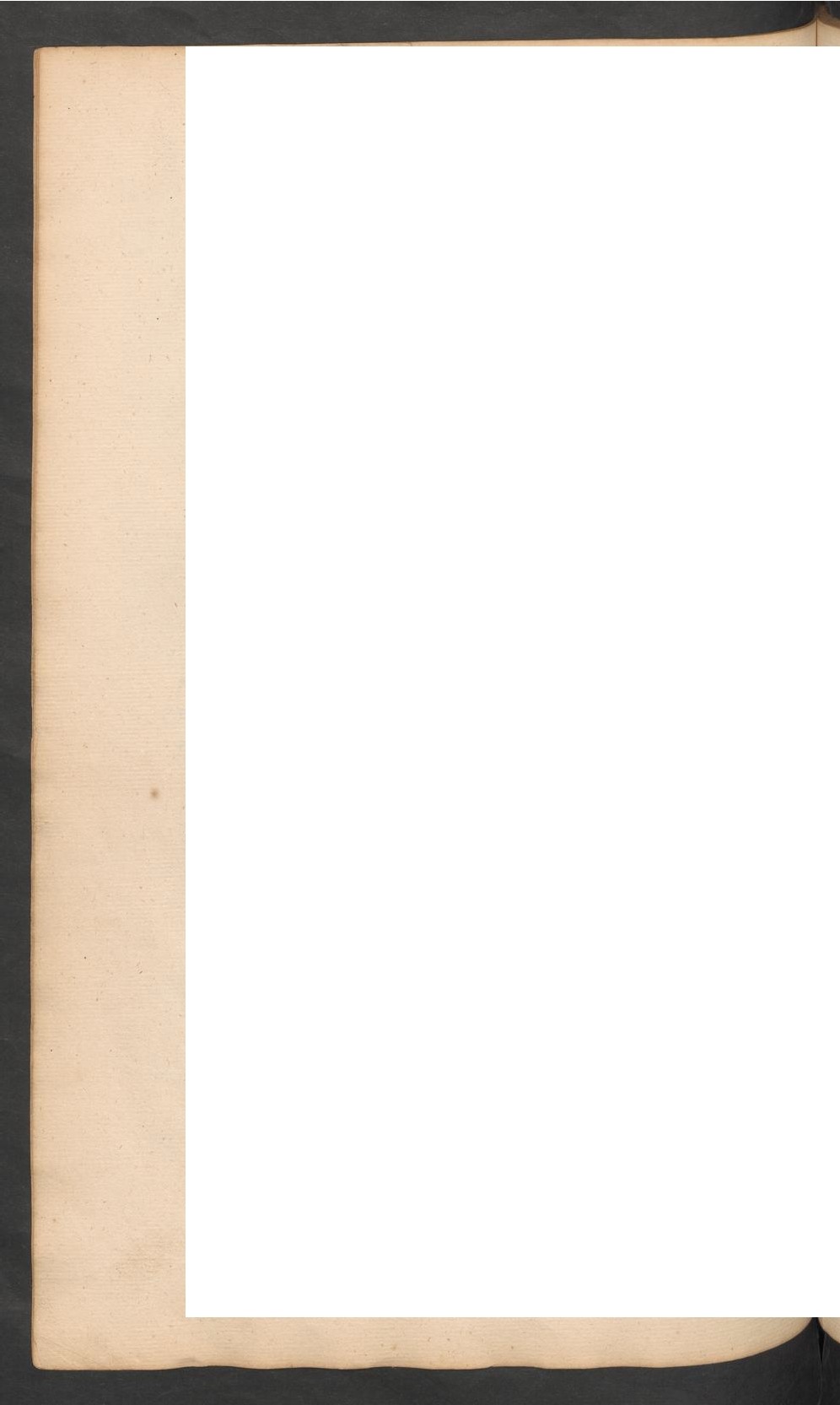 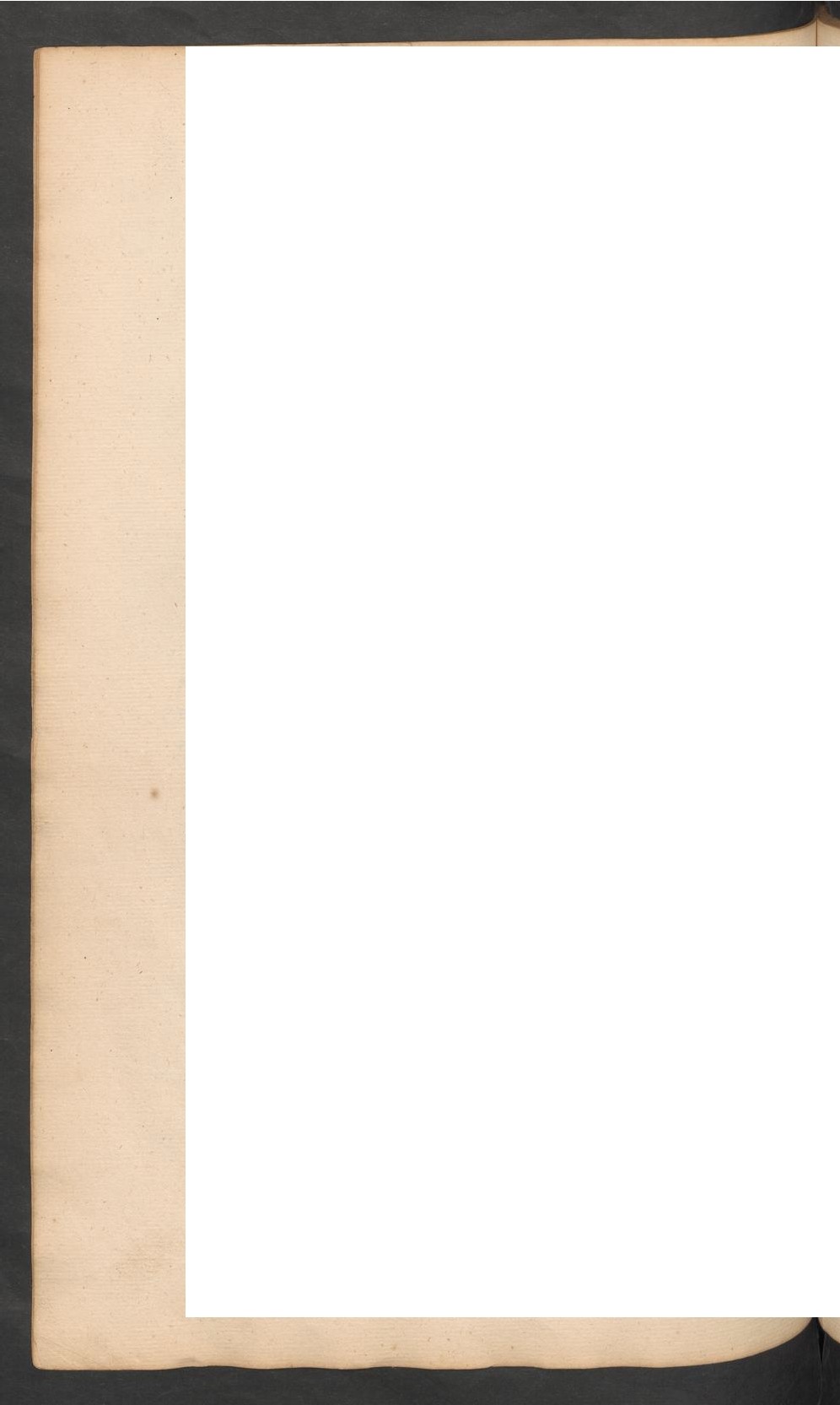 Plate 5•4portico, the other in the wall of the temple.1WHERE t1! c letter T is, are Come ftoncs that come out a little: of what ufe thefc werecannot imagine.THE	beams of the portico are all made of bronw.IN the fourth,plate is the elevati{:)n of the flank of the p rt without.,F  O  U R	T  l-I	B O O K.X, is the flcr,11d cor11ite that gees quite rormd the temple.'iN the fifth is the elevation of the flank in the part within.fa the ftxth are the ornaments of the portico.A, the bafe.B, the capital.C, the r;rchi{raw:, the frize a1Td the corniu.10!	,r1ate 55·Pbto 56.D, is the jiu·oma l the on1ammts made O"Jfr tbe colm11111, and the pilaflers III the inward p1wt o/the p1»-tico.T,	tbe pilajl,-rs of the portico, 1£-hicb a,!f.;;er to the colr1mns.V,	the wit1di11gs of the caulicoliif the capital.s.X, the jojfit qf tbe architrave between eacb colu11m.. IN the feventb is part of the elevation of the inwar,l part oppofite to the entrance, where Plate Si·is to be feen how and with  what  ornaments,  the chapels,  and  the tabernacles are  difpoled, and  how  the fquarcs are comp:uted  in  the  vault,  which  pl'Obably  (by  fomc  veftigia  that re there) were ornamented with u lver plates.  Bccaufe,  jf  there  had  been  any iuch  oroa- n\ents of bronzo, there is no doubt but  thofe of  the  like  fort,  which  (as 1  have  faid) are in the portico, would alfo have been taken away.h, the eighth, in a form fomewha larger, is defigned one of the tabernacles in front, wit!,l'hte 58.patt of the chapels thatare OH  the fides of it.	...1N the ninth are the ornamentsof the column , and of the pilafiers of the inward part.L, thebaft.M, the capital.Pi.1tc 59.	'N, the a,·chitrave, tb;: frize and tbe cor,1ice.	j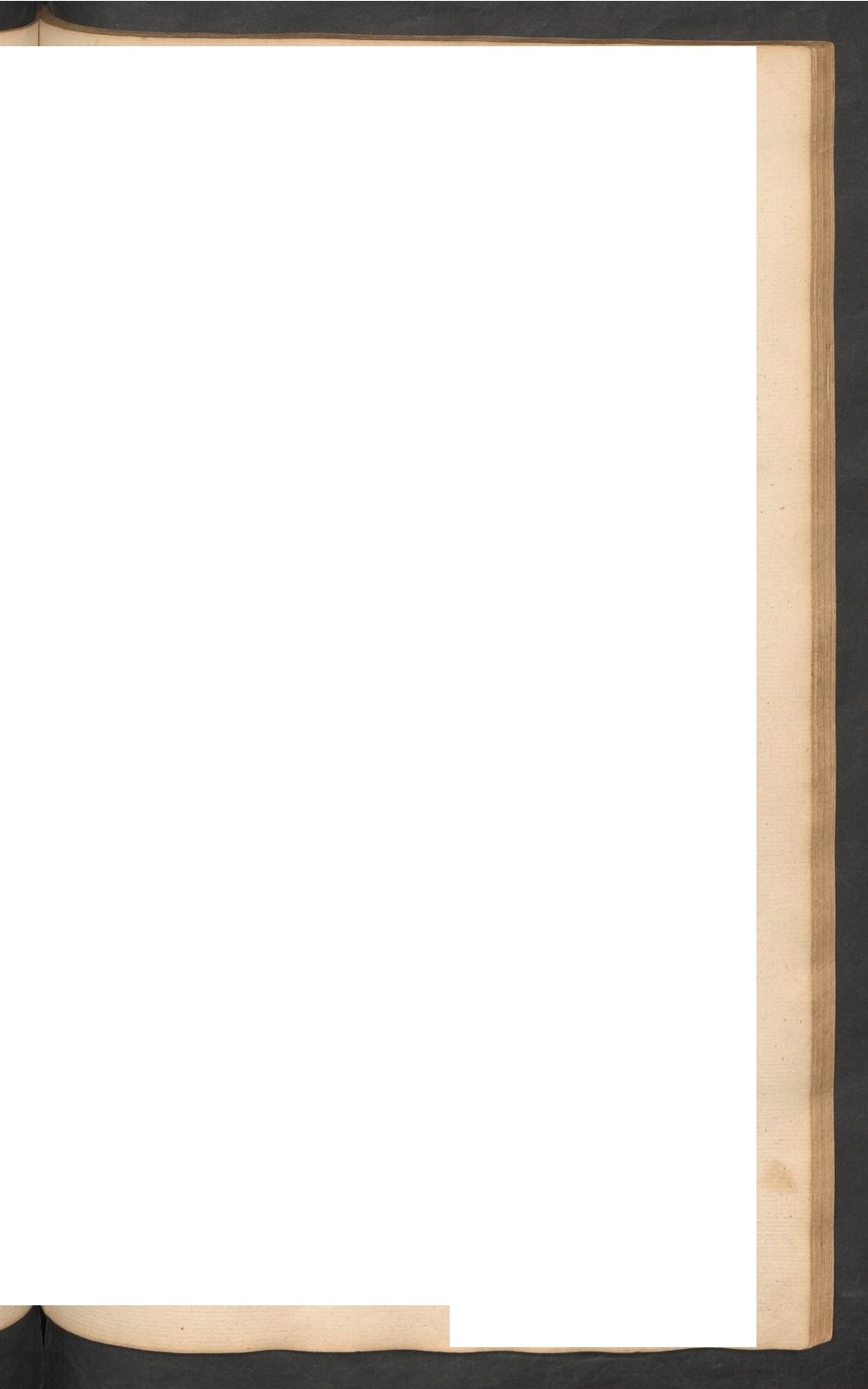 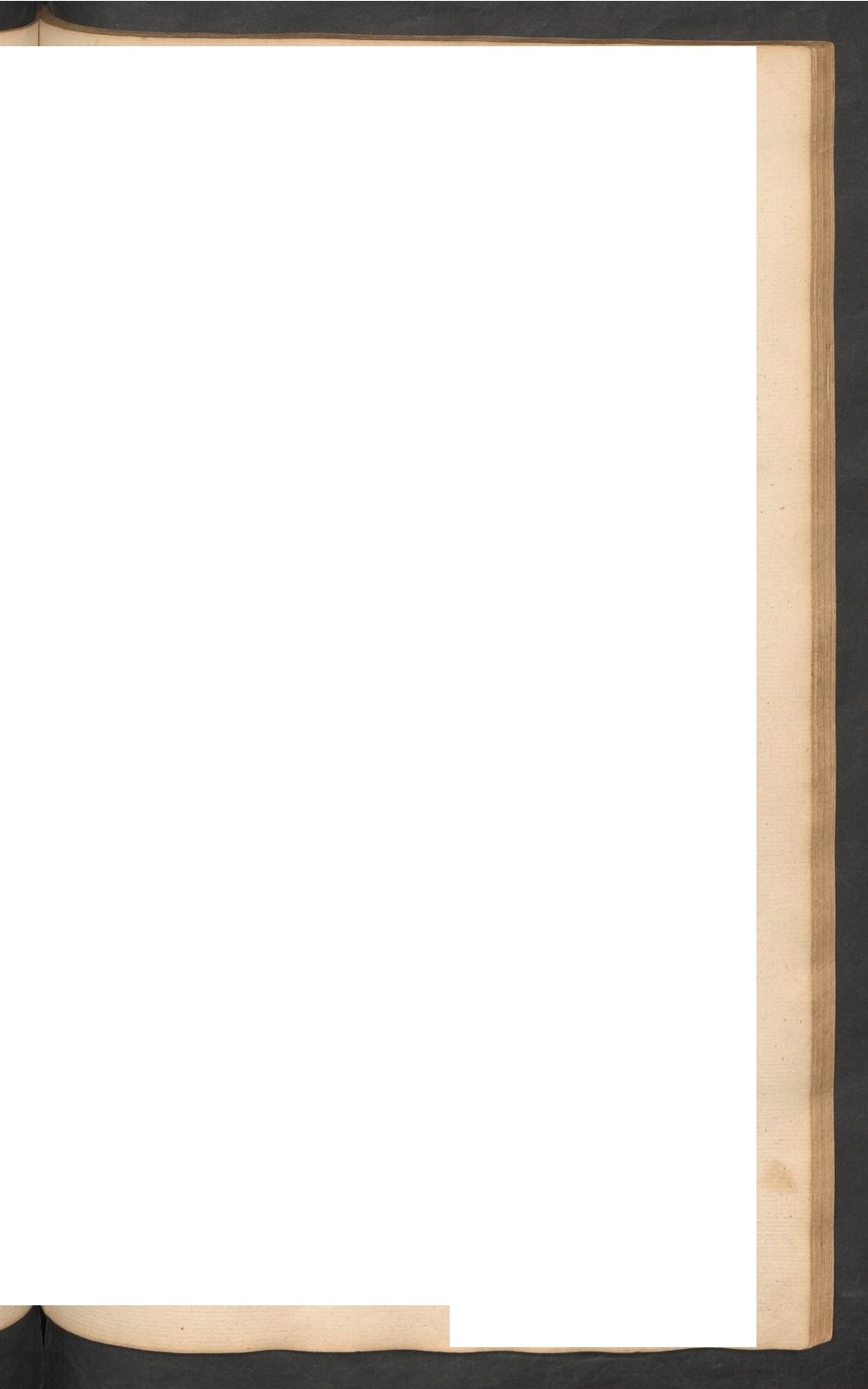 0,	th, e<Ji11di11gs efthe caulicoli of the capitfllt,P, the jluti11g if the pi!aflers.IN the tenth are the ornaments of the tabernacles .that are between the chapels ; in which Plate 60.the fine judgment of thearchitecl: is to_ be obferved ; who, to bind _the architrave, the frizc and the cornice of thefe tabernacles, (the pilafters of the chapels not being as much out from tbe "-'all as was necdl,ary_to cont.un the proj<@-i9n of that cornice) he only in.de the gob diritta, and the remainder of the members he converted into :\ fufcia.E, is the facoma if the orname11ts !I/the door,F, the d'!fgn qf the fefll)t)tts that are on each /ide of tl;cjaid ,f,oo,,.AND • with this temple let an end be put to the deligns of tl1e templ t\1 t arc in-i?.0111e.C	FI	A	P.	X.X.OJ the  D E s r G N s ef Jome temples  that  are out ef Ro1nc,  i;J   Italy ;	and,in the fir.ft pl11ce1 tf	the temple ,ef BA	c _c  H   IJ s.I T  H O U T	the gate, ru, it is  now  called,  of .San/a  :d[!11efa, a d	by the w enr,Vi111inalis, from the name of the hill where it is placed, the following temple is tobe feen  pretty intire,  which is dedjcated to Santa AGNESA.	• ••	·'ll1;:_i;1EvE that it  was a fepulcl)re,  ecaufe  ther  was a  very,Jarge  c_afe  of  porph ¥ found 1n 1t, vety•beautifiilly carved with vines, and little children gathering  ppcs;  whtc  _has illade fome believe that it was the temple of Bacc1:1us. And bccaufc it is dieCQ!l.mlon opinion, and now ferve$ for a c)lurch, I hav.e placed it among the temples.•Dd1•'102	F  O   U  R T  H	B O O K.BEFORE its portico the vdl:igia. of a court are  to  be  feen, of  an  oval  form,  which  I  be· lieve was adorned with columns, and niches in  the  imercolumniations,  which  mu'1:  have been for its ftatues.TaE loggia of the temple, by what is to  be  feen  of  it,  was  made  of  pilafters,  and  had three openings. In the inward part of the temple there were columns  placed  two  and two, which fopported the cuba.ALL thefe columns are of granate ; and the bafes, the capitals,  and  the  cornice  of  marble, The bafes are in the Attick  manner.  The  capitals  are of  the  Compofite  order,  very beau· tifol, and have fome leaves which projed: from the rofa, from which  the  voluta's  feem  to fpring very gracefully. The architrave, the frize, and the cornice are not very well wrought; which makes  me believe  that  this  temple  was  not  made  in  good  times,  but in   tbofe  of the latter emperors.  It  is  very rich  with  works,  and  with various  compartments;  part  of them of beautiful ftones, and part  of  Mofaic  work,  as  well  in  the  pavement,  as  in  the walls,  and  in the vaults.	·O 1,- this temple I have made three plates,Plate 61.	IN tl1e firft is the plan.Plate 62.	IN the fecond the elevation.Plate 63.		In the third is to be feen how the columns were  ordered  that  fupport  the  arches  upon which the tribuna refts.A, the haft.B, the capital.C, the architrave, thefrize, and the cornice.D, the beginnnig of the arches.	•E, the j°oQt with which thefaid members were meafured.	•CH	A P.	XXII.OJ the TEMPLE s whofe vefligia are to be feen near the church of SantoSE B A s T r A N o, upon the Via Appia.ITH	OUT	the gate of St. Sebajliano, which formerly was called the Appian gate, from  the  moll: famous  way (which was  with   wonderful  art  and expence  made	1APPIUS CLAuo1us) are to be feen the veftigia of the  following  edifice,  near  to  the  [aid church of St. Sebajliano. By what can becomprehended of it, it was all of baked ftone,OF the loggia's that are round it there is ftill a part ftanding. The entrance into  the  (aid cortile had double loggia's ; and on each fide of the faid entrance there were rooms, that ll'luil have ferved for the ufe of the priefts.THE temple was in the  middle  of  the cortile.  The  part  that is to  be feen,  and is  raifed from the ground, upon  which  was  the floor  of  the  temple,  is  moll:  folid  work,  and receives  light only  from  the  doors,  and  from  fix  fmall  windows  that are  in  the  niche!, and therefore it is fomewhat dark, as all the antieot temples are. fa  the  fore part  of  thl• temple, opPofite to the entrance into the cortile, there are the foundations of the portico;the columns have been ken away. I have nevertllelefs placed them of the bigoefs, 911diftance,  that  by  tll.e    faid  foundations   may  be  known   they were of.	And J:x:caufe 11 neof the ornaments of  tlus temple are to  be  feen,  I  have  made one  plate O)lly of  i	in which the plan is defigned,A, is tbt jlO<Jr of the temple, a11d of'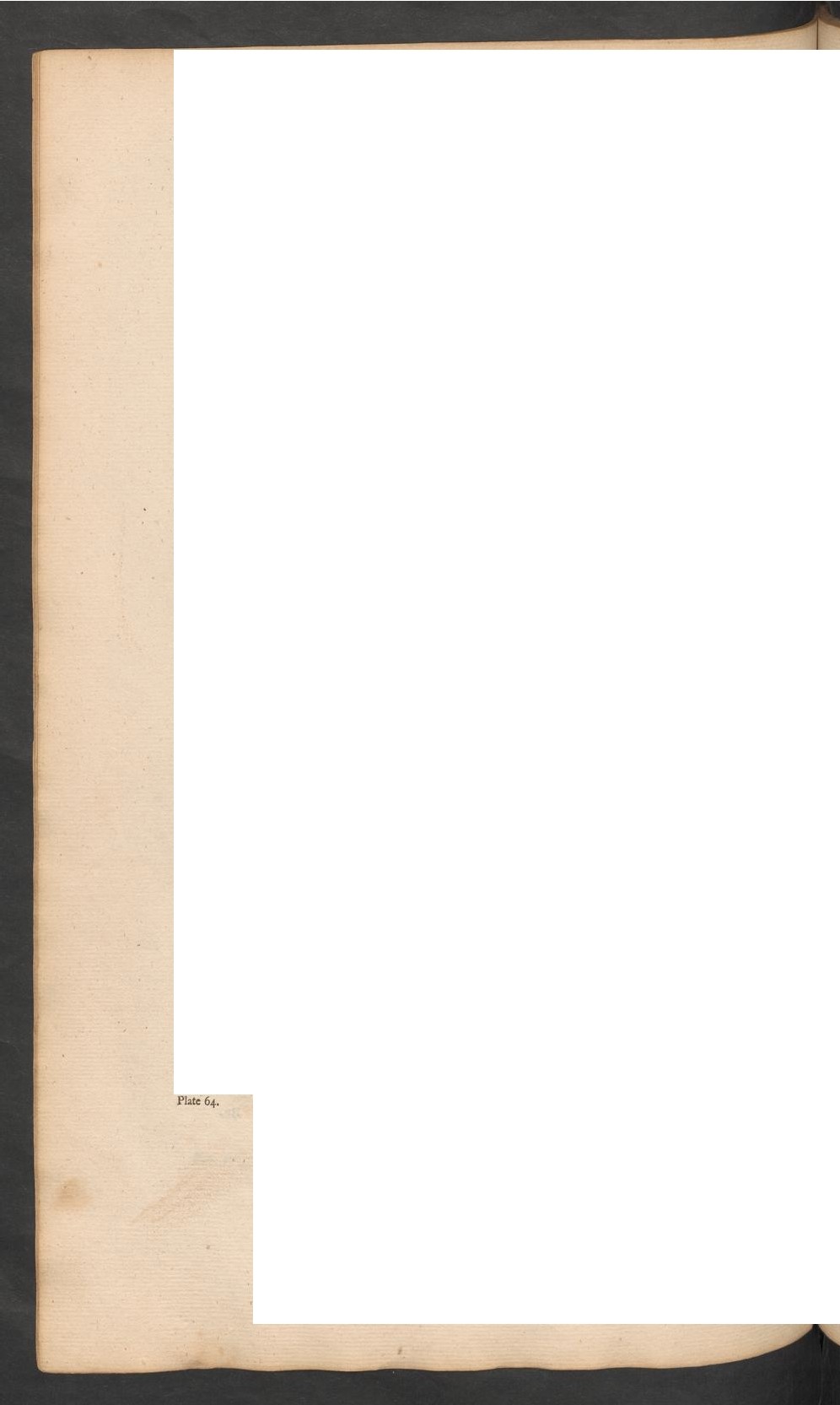 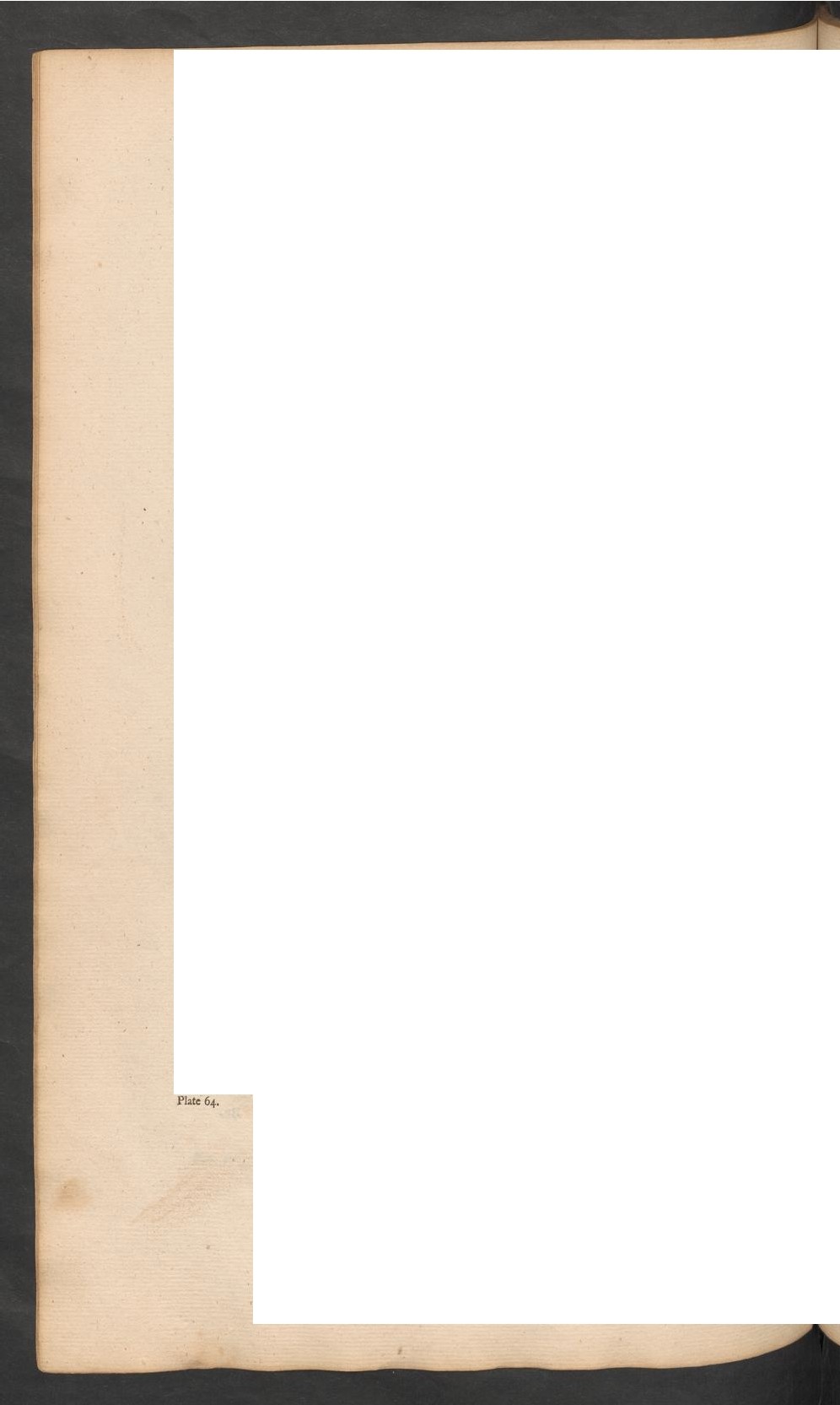 6egun to rift.Itbe p rtico from which the columns  ,mtjl ha«v, t/JeF	O  U  R T  H	B O O K.D, the plan if the temple, and if the portico in the part 11nder the faid floor,B, the angular pila/lers of the carlile.	· C, are the other pilaflers, that fan11 the loggia's rqund it.C  H A P.	XXIII.OJ the temple of VE s TA.ro3•T 'liwu, f1Xteen miles diftant from Rome, upon the fall of the river Anient, now caUed 'J'er.;erone, thefollowing round temple is to be feen, which the inhabitants ofthefe places fay was  the room of the Sibil!a TIBURTINA:  which opinion  is  without any f undatjon. However I believe (for the reafons beforementioned) that it was a temple de­ dicated to the goddefs VESTA.Turs temple is of the Corinthian order. The intercolumniatlons are of two diameters. lts pavement is raifed from the ground the third part of the length of the columns. The bafes have no plinth, that the place to \Valk in under the portico might be more free and ample. The columns are as long exactly as the cell is broad, and they incline inwardly towards the wall of the cell; fo that the /haft of the column above fulls perpendicularly llpon the {haft of the column below in the inward part.Tur, capitals are exceedingly well made, and are wrought in the manner of olive leaves; therefore believe that it was built in good times.	Its door, and the windows, are narrowern1	the  upper  part  than jn the lower,  as V1TRuv1us  teacbcth they ought to be made, inthe fixth chapter of the fourth book.i\ LL	this temple is of piet:ra tiburtlna.covered with a very light fl:ucco, hence it appears to made of marble.I HA VE made four plates of this temple.l N the firfl: the plan is defigned.lN the fecond the elevation.PJ.te 65,Plate 66•IN the third arc the mtmbers of the porcico.A, is the bajement that goes r11u11d the temple.B, the bafe efthe columns.C, the capital.D, the architrtzve, thefrize and cornice.lN the fourth are defigned the ornaments of the door and of the windowe.A, are the ,mzammts if the door.B, the ornaments ef {he wi dowr in the fart withotll.C, the ornaments if tbe w111d1>wr in the mward part.tlth'rl!E fafcia's of the ornamen of the door, and of the windows, arc different  from the  e rs that are ufually made.l 1.'I'IIE afiragals, that are under the cimacia's,	project beyond the faid cimacia's; a thin"ii.Ye never fcen in otherornaments.Plate 67,Plate 6f,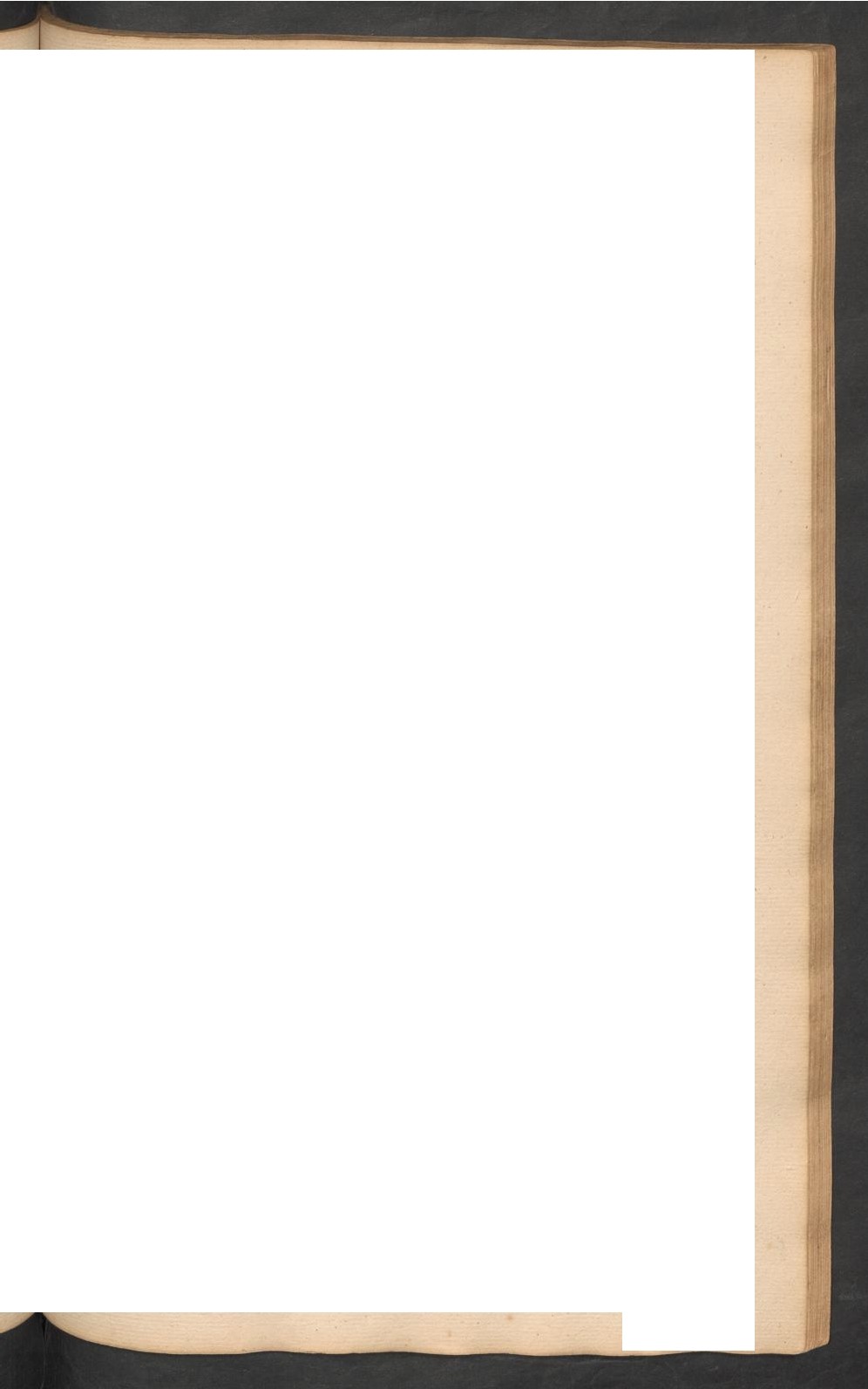 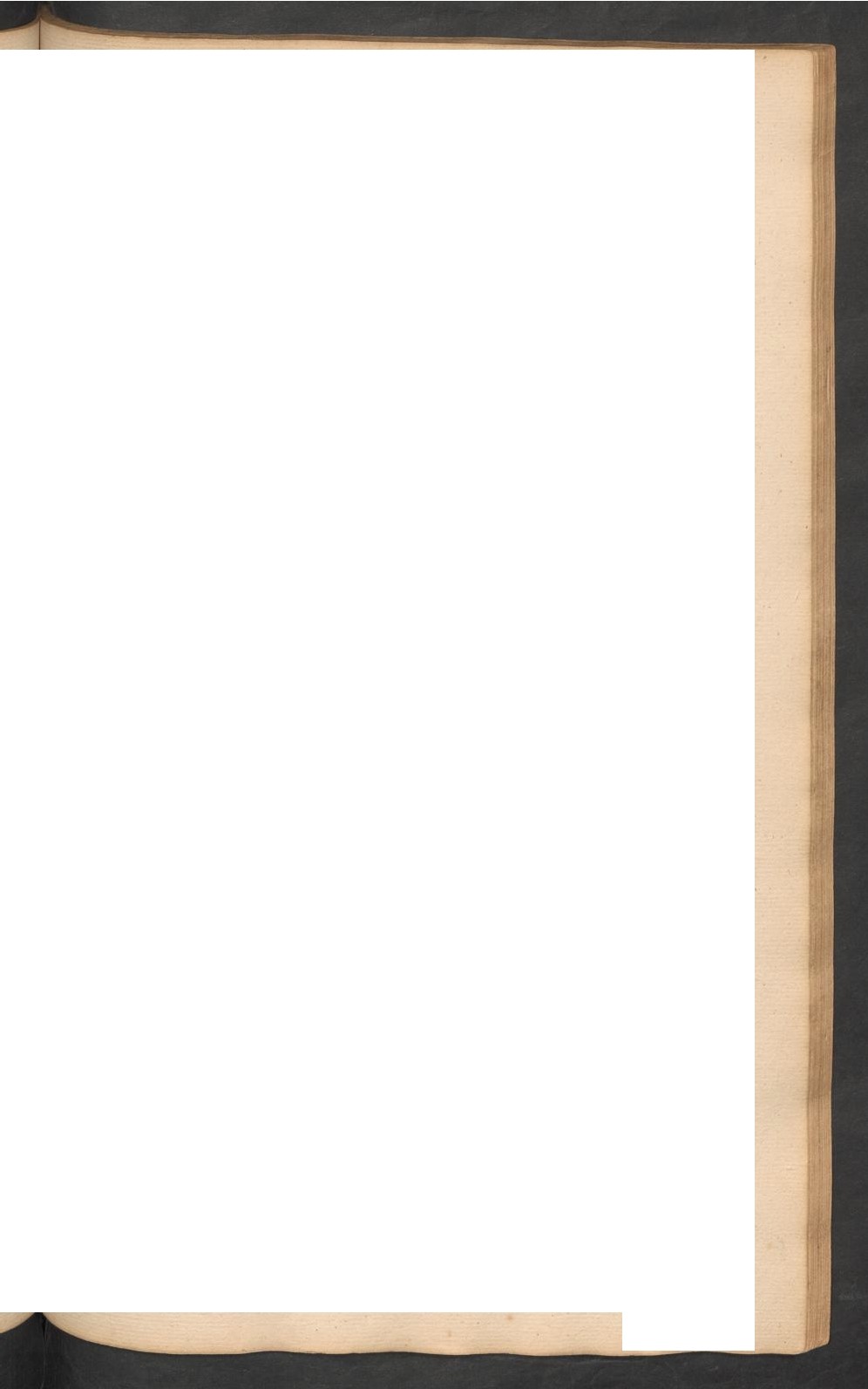 CH	A PJf108	F OUR T I-I	B O O K.CH	A  P.	XXIX.	000 f the other temple of N 1 s M Es.H E following deligns are, of the other temple of Nifmes, which the people of the citytfl,ay was the temple of VESTA; which in my opinion cannot be,as well bccaufe to VEsT1' 1  temples were made round, in refemblance of the element of the earth, of which they faid /he':,a;the	goddefs; as alfo becaufe this temple bad paffages round it, clofcd by continued walls, in wbiCwere the doors on the /ides of the cella, and the door  of  the  cella  was  in the  front,  (o that it could not receive light from any part : neither can any reafon be given why  temples 1 VESTA lhould be made obfcure; I rather therefore believe that it was dedicated to fome 0their infernal gods.IN the inward part of this temple there are  tabernacles,  in  which  ftatues  muft  have  beell, The	inward  front,  oppofite   to   the  door,  is   divided   into three  parts.	The floor, or p vt­ mcnt,  of the  middle  part, is level  with the  remainder of  the temple.	The  two otl1erparts	1' their Boor raifed to the height of the pedeftals ; and to it oneafcends by two pair offlairs, wht begin in the  palfages,  which,  as  I   have faid,  are  round this temple.		The pedeil:als are a Jjc tie    higher  than  the  third  part of  the  length  of the columns.	The bafes of the colurDJlS are compofed  of   the  Attic,  and of the Jonie,  and have a  moil:  beautiful lacoma.	The capitalsalfo  compofed,	and	very neatly   wrought.	The  arc!Jitrave,	the  frize,   and   the  corn1 are without intaglia's, and the  ornaments  placed  in  the  tabernacles  that  arc round  the  eel­ arc a!Co plain.BEHIND thecolumns that are oppofite to the  entrance,  and  which  make,  in our  wnY fpeakiug, the great chapel, there are fquare pilaficrs, which alfo have  competed  capitals, different from thofe of the columns; and they differ alfo the one from the other,  becaufe  t capitals of the pilail:ers that are immediately near the  columns,  have  intaglia's  different fiolP tbe	other two; but all of them have fo beautiful and graceful a form, and are of Io b('JUdtiful an invention, that I don't remember to have ever feen capitals of that fort better !lJlmore judicioully made,THESE pilafters fupport the architraves of the chapels on the fides, to which one afcent;as I have faid, by the flairs in the paifages, and therefore are by this means wider thafl 1columns  are thick;  which  is worthy obfervation.	inJTm,  columns that are round  the  cella fuppott  fomc  arches   made   of  fquared   ftoncs,   ( from one of thefe arches to  the  other the fl:ones are  placed,  which form  the  greater  vault  0 the temple.ALL	this edifice is made of fquared il:ones, and covered with /!at fioncs, placed in r cba manner that the one goes over the other iliat fo the rain might not penetrate,Plate 87.Plate 89.Plate 88.I HAVE made ufe of the greatell: diligence in thefe two  temples,  becaufe  they feen ed : me  edifices  worthy  of  great  confideratioo;  and  by which   it  may  be  known  that  ic  ­ in a manner peculiar to that age, that in every place the good way of boildino- was underftI  have made five plates of this temple.	"IN the fufl: the plan is defigned.IN the fecond is half of the front oppofite to the door  in the inward  par.t. IN the third is the elevation of pa.rt of the flank.Plate 90•	IN the	ourth and :fifth are the  ornaments,d 9r. foffits, which are all marked with letters.A, the architrave, the frize, and the CM"nice O'Ver the columns.B, the capital of the columns.P, t/;e plan.D, the capitalofthe pil'!fters behind thecolumm.E, the capitalof the other pil'!fters.of  the  tabernacles,  of  the  columns,  ::ind° f th'G, the pedeflal.	r.•-J;i,bH,	are the ornaments of the tabenrac/eI, ..are rozmd the temple.	.,.,,atltS, are the trnaments that belong to t!x 111b,of 1he great chapel.	brJq/1M,	R, and 0, are the coP1Jartmenfs of 1o.f thefaid chapel.J'late 90,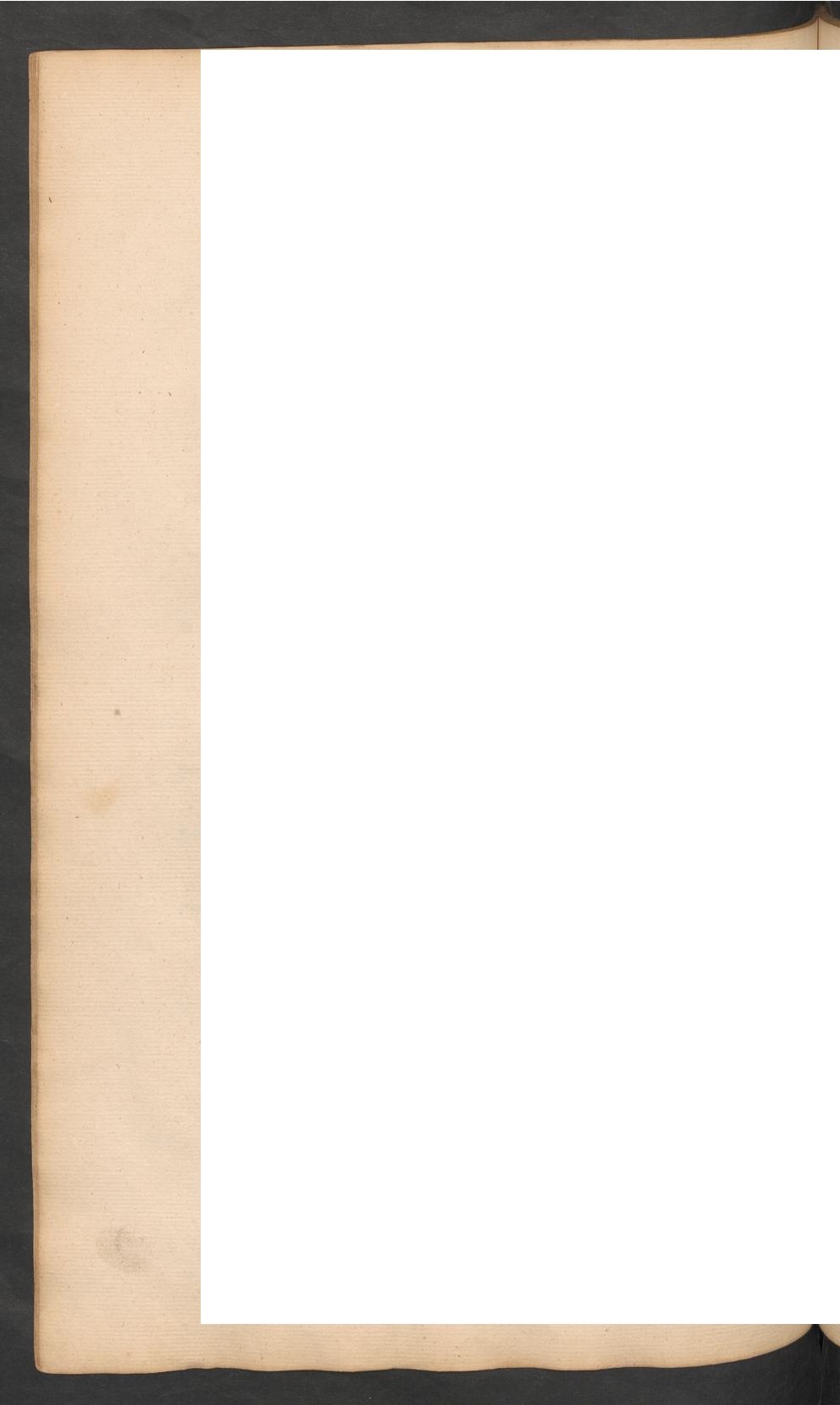 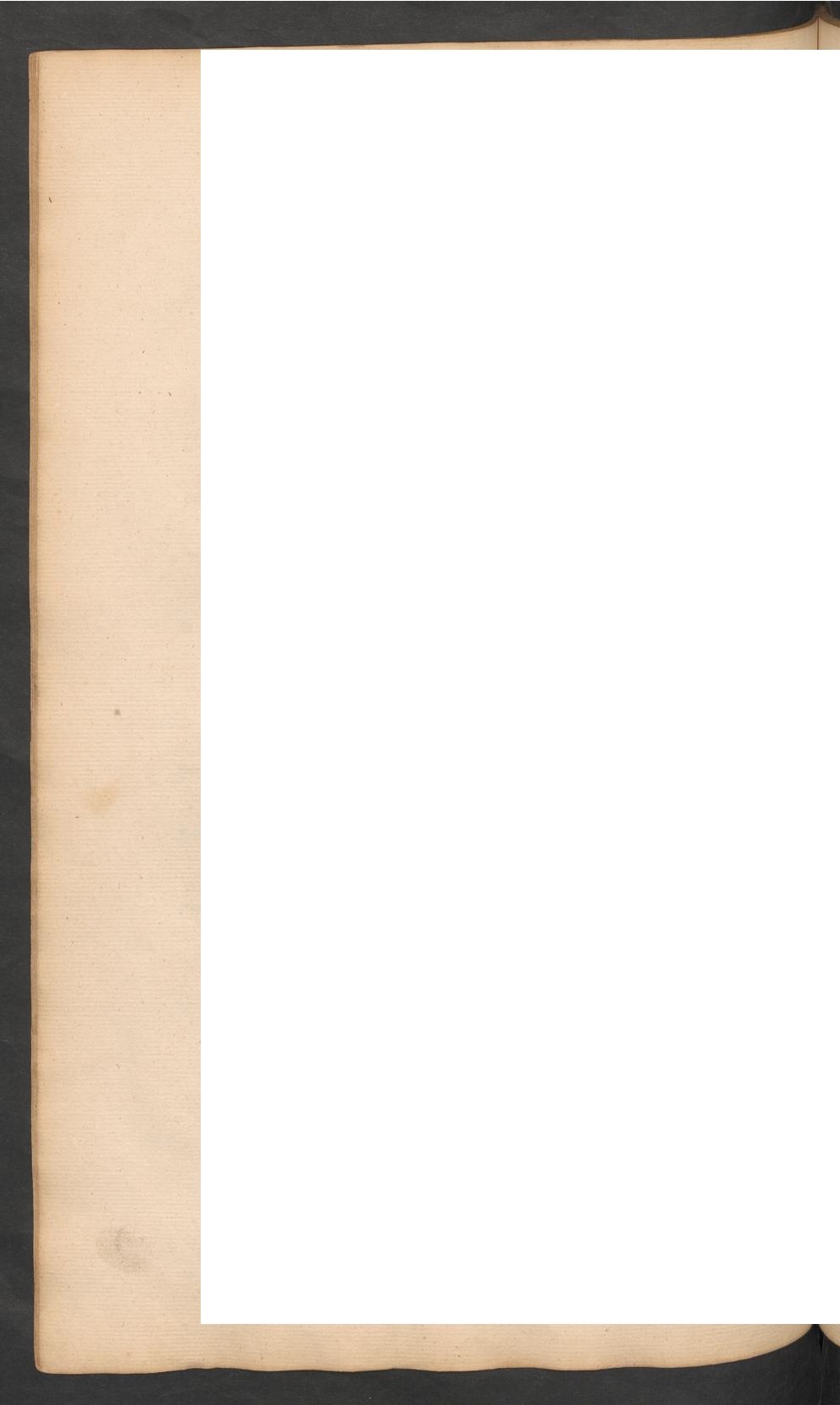 F, bafeof the coktmns and pileflers.4F	O	U	R	T	1-I	B O O K.	109of iHE facoma or profile drawn near the dado of the pedeflal is of the architrave of the frize, and/  h  e  fmall cornice,  which are  over the pilafiers,  and is  that  which  is marked C in the defign0 t c flank,CH	A P.	XXX.0J two other temples in Ron1e ; and, fir.ft, of that of Co N c o R D.BESI  D  ES    the     temples befor  mentioned,   when  thofe  in  Rome  were  treated  of,  tlie C _columns of tbe portico of the following: temple are to be fecn at the foot of  the "lviOfllj>idoglio, near the arch of SEPTlMIUS, where formerly was the beginning of the F1tr11m1;,anum,which,  in confequence  of  a   vow, was  built  by  F.  CAM  1LLUS,  and, according10 ome, dedicated to CoNCORD.thl. N  this  temple  public affairs were very often debated ;  by which it  may  be compre hen de dthat it was con(ecrated, becaufo it wa in confccrated temples only, that the pric/1:s permittedb		fenate to affemble to tranfacl: public affiiirs ; and thofo  only were confccrated  which  were Uilt by the Augurs; hence thefe temples were alfo called curil's.A O.NG  the   fratues  with  w.hich  it   was  adorned,   writers  make mention  of   that  of  LA­'r()WA, who had in her  arms  APOLLO  and Dr ANA,  her children; of  that  of .l:EsCULAPnJS,d ofHvGBIA his daughter; of that of MAt•s, of  MINERVA, of ME11cuR v,	nd	of that of lc-ro1trA, was in the frontifpiece of the portico, which, during the confulate of M. MAR­c ttus, and of M. VALERI us, was demolifhcd by lightning."''FaoM what by  the infcription,  which is fiill  to be  feen  in  the  frize,  appears,  this templeasCOnfumed by fire,  and  afterwards  rebuilt by order  of  the  fenate,   and   of   the people ofin n .   Hence I believe  that it  was not reflorcd   to  the  beauty and perfection it  had at fir.fr	ItsCription is this:$. P. Q	R.	lNCENDJO CoNSUMPTUM RBSTlTUIT,fi 'l'nAT is, the fenate and the Roman people rebuilt this  temple, after  it  had  been con­ Umed by fire.,J	'I'al!intercolumniations are lefs th:i.n two  diameters.	The	bafes of the	columns are com­of	Pofed of the Atticand of theIonic and are fomething different from thofe which are com­0nly made,  but   are   nevertbelefs'  made   in   a beautiful  manner.	The	capitals  may  be faid0 bea   mixture  of   the  Doric  and   Ionic :  they arc  very well  wrought.	The architrave, h		the frize in the outward p:trt of the front are l vcl, neither is there any diftinclion e_twecn them;	which was done,  that  an  iufcription  might  be  put  there.	But   in   the  part;  1thin, that is, under the portico, they are divided, and  have the inuglia's, which  arc to  becen in ;he de!ign.	The  cornice is  plain,   that  is,  without  intaglia's.	Of the   walls  of theIla not the leafi part antient is to be feen ;  but have been !ince rebuilt not ve y wel;l	one maye"crthelefs know  how it·mufr have been.	l have made three plates of this temple.IN the firfr the plan is de.figned.G, the archit,-a?Je and the frizc, which are under the pqrtico.l!i the fecond is the elevation of the front of the temple.hi the third arc the members.Pbtc 92.Plate 93.Pbtc 94.A,. the bafemcnt -.vhich •wmt quite ro,md theB	temple.c' the baft of the columns., the front oj the capital.D, the plan	.	lr/tbe capital.E, theJaco1 t1without the'VOluta 5i	.F, the arcb1/r(l'l)e, the frize, and t!M cormct.C  I-I A P.	xxxr.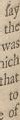 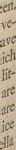 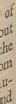 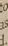 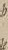 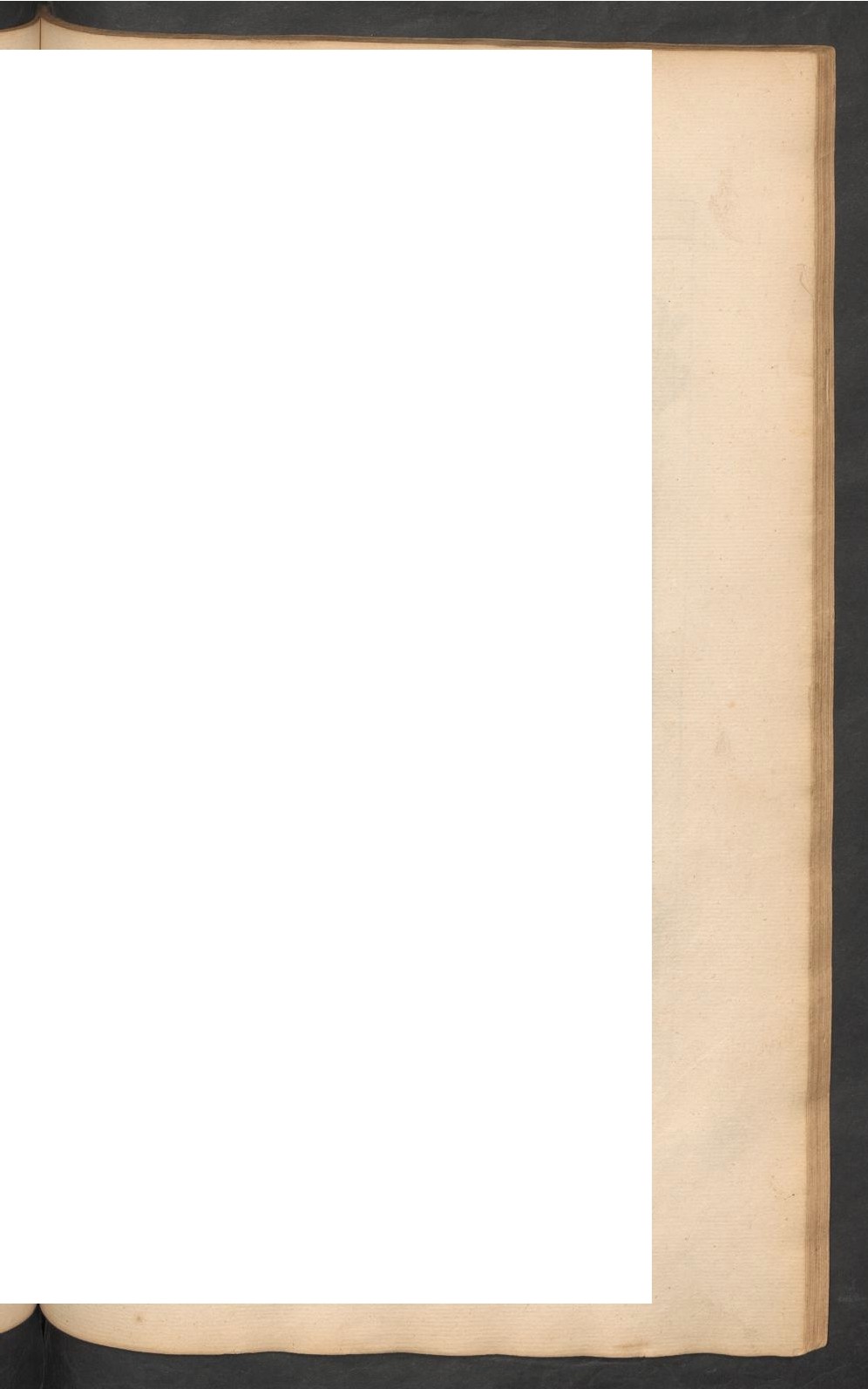 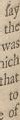 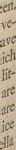 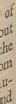 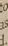 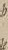 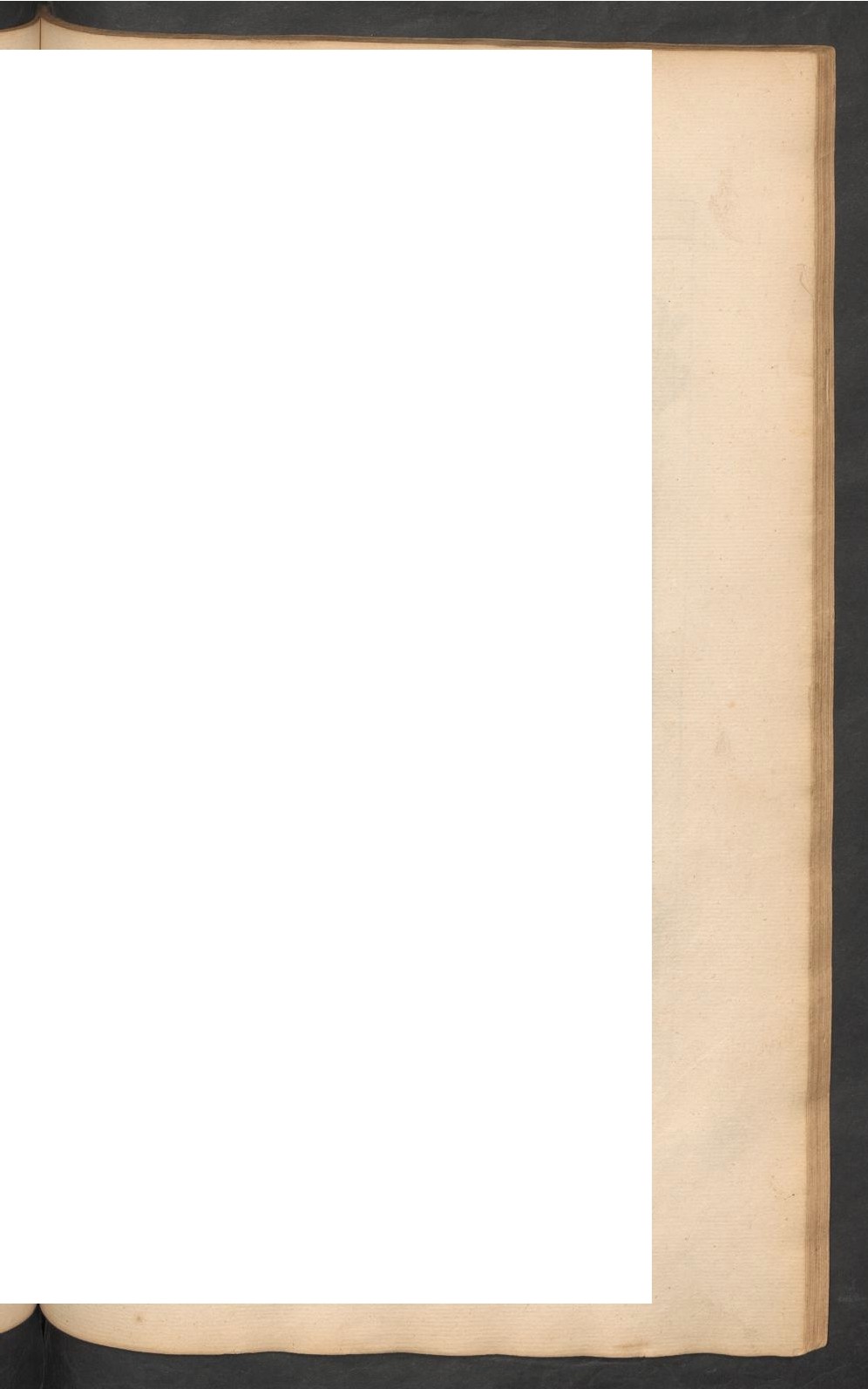 Of  the  temple  of NEPTUNE.()	PPOS I   TE	to   the	temple  of  MARS   the Avenger,  of   whicl1 the  ?efigns  have  beenanti	already give_n,  in  the  place that  is ca lcd  in  Pf111tano,  which  is  bel md. M_oiforto, "".asCntly the   followmg  temple,  die foundations of  which were difcoveredm	d1ggmg to  blllldFf	aboufe;